DSWD DROMIC Report #45on Typhoon “OMPONG” [I.N. MANGKHUT]as of 28 September 2018, 4AMSUMMARY	Status of Affected Families / PersonsA total of 681,144 families or 2,834,025 persons were affected in 5,649 barangays, 481 cities/municipalities, and 31 provinces in Regions NCR, I, II, III, CALABARZON, MIMAROPA, and CAR (see Table 1; Annex A for details).Table 1. Affected Areas and Number of Affected Families / PersonsNote: The decrease in the number of affected families in Region CAR is based on the validated data, while the increase in the number of affected persons is due to inclusion of estimated data.Changes in figures are due to continuous assessment and validation.  Sources: LGUs through the C/MSWD and C/MDRRMOStatus of Displaced and Served Families / Persons (see Annex B for details)Note: Changes in figures are due to continuous assessment and validation. Sources: LGUs through the C/MSWD and C/MDRRMOServices and InterventionsCamp Coordination and Camp Management and IDP ProtectionSWADTs/MATs of DSWD Field Offices I, II, III and CAR, and Field Office Disaster Monitoring and Response Teams are still closely coordinating with their respective counterparts in the LGUs in the monitoring of the evacuation centers.DSWD-FO II Women and Child Friendly Facilitators conducted play and art therapy for children in all evacuation centers.Established Women Welfare Desks and Senior Citizen spaces to accommodate issues and concerns.DSWD is closely coordinating with the protection cluster members (UNICEF, World Vision and UNFPA) for possible augmentation support of Child Friendly Kits, Family Tracing Reunification Kits and Women Friendly Kits on the establishment of Child/Women Friendly Spaces in the affected areas.Region CAR: Participation of teachers and child development workers during monitoring of evacuation centers to ensure that women/children in camps are given appropriate services and protection; LGUs, through the C/MSWDO ensured that children with special needs are given the rightful attention. Law and order in all ECs were ensured by Barangay Peace and Order Committees and PNP;The DSWD Field Office psychologists formed a team and conducted immediate Psychological First Aid to the survivors of landslide at Itogon, Benguet; this includes three (3) children who are currently residing with their relatives at Kias, Baguio City;The team coordinated with the Sunflower Children’s Center, one of the NGOs responding to the need of psychosocial interventions for the children in the Cordillera for possible assistance;Fr. Geraldo Costa, head of the center pledged to assist DSWD in providing psychological processing and interventions not only to the survivors but also to the responders and professionals who worked with the survivors. They also pledged to help in establishing child friendly spaces in the evacuation centers.The LGUs provide regular security and monitoring in camps or evacuation centers through local police forces including barangay-based Tanods. The LSWDOs also conduct regular monitoring and assessment of the IDPs.Region CALABARZON:Except for the Province of Laguna all the evacuation centers have already closed. The existing evacuation center in Calamba City that host 39 families or 192 person remains open, the IDPs are waiting for the advice of the LGU when to return to their residence since the water level of Laguna de Bay is rising.Food and Non-Food ItemsDSWD NROC augmented Family Food Packs and Non-Food Items worth ₱131,880,535.50 to DSWD Field Offices I, II, III, CAR and CALABARZON.STATUS OF NFA RICE HAULINGAVAILABLE FAMILY FOOD PACKS (FFPs) IN NROCIN-TRANSITWORKFORCE SUPPORT FOR OPERATIONSReleased additional ₱57,180,385.00 funds to DSWD-FO NCR (₱3,000,000.00), DSWD-FO CAR (₱20,113,760.00), DSWD-FO I (₱13,736,000.00), DSWD-FO II (₱13,000,000.00), DSWD-FO III (₱3,180,625.00), DSWD-FO MIMAROPA (₱4,150,000.00) and DSWD CO (₱80,927,433.00) (₱138,107,818.00 total fund release to DSWD CO and FOs) for the purchase of additional food and non-food items, operational expenses, and standby funds.Ongoing repacking of family food packs at the National Resource Operations center (NROC), Pasay City and Visayas Disaster Response Center (VDRC), Cebu City for augmentation support.Continuous mobilization of additional volunteers engaged in the repacking of FFPs at DSWD-NROC.Continuous coordination with the Logistic Cluster for the availability of air, sea and land assets for the mobilization of relief goods to affected areas. Close coordination with the Logistics Cluster for the availability of air, sea, and land assets for transporting relief goods to affected areas.Damaged HousesThere are 178,634 damaged houses reported in Regions I, II, III, and CAR; of which, 13,430 houses are totally damaged and 165,971 houses are partially damaged (see Table 2; Annex C for details).Table 2. Number of Damaged Houses             Note: Changes in figures are due to continuous assessment and validation.            The decrease in the number of partially damaged houses in Region CAR is based on the validated data.Sources: LGUs through the C/MSWD and MDRRMOSummary of Assistance Provided by DSWD₱ 98,128,586.35 worth of assistance has already been provided by DSWD to affected families and individuals inside and outside evacuation centers (see Table 3; Annex D for details).Table 3. Assistance Provided by DSWDSources: DSWD-Field Offices I, II, III, MIMAROPA, CAR, and NCRFood ItemsDSWD NROC has augmented Family Food Packs worth ₱ 47,736,000.00 to DSWD Field Offices I, II, III and CAR.Non-Food ItemsDSWD NROC has augmented Non-Food Items worth ₱ 84,144,535.50 to DSWD Field Offices I, II, III, CAR and CALABARZON. Cost of Assistance from LGUs and Other PartnersA total of ₱  33,148,275.32 worth of assistance was provided by LGUs, ₱ 2,347,562.00 from NGOs, and ₱ 1,265,690.00 from other private partners (see Table 4; Annex D for details).Table 4. Cost of Assistance Provided by LGUs and Other PartnersSituational ReportsDSWD-DRMBFO CARFO IFO III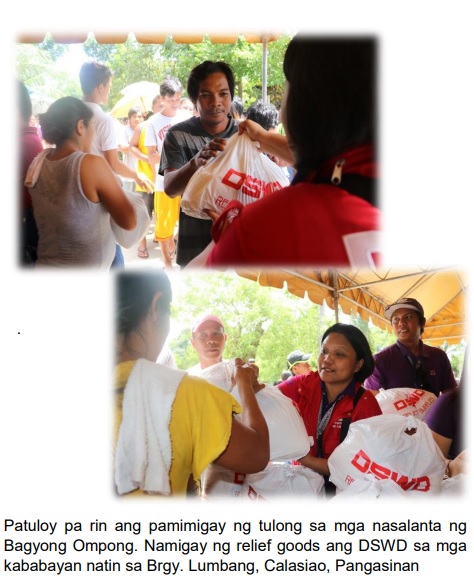 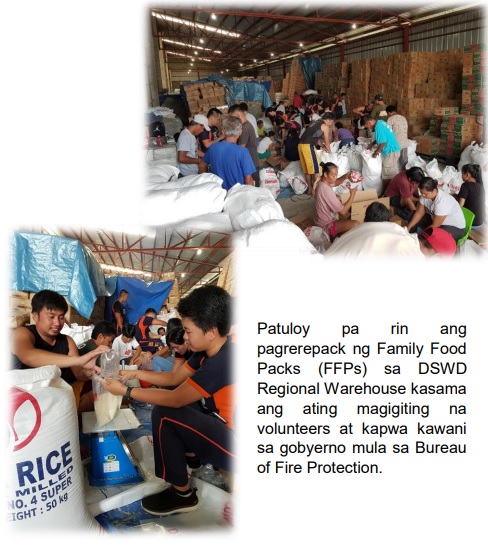 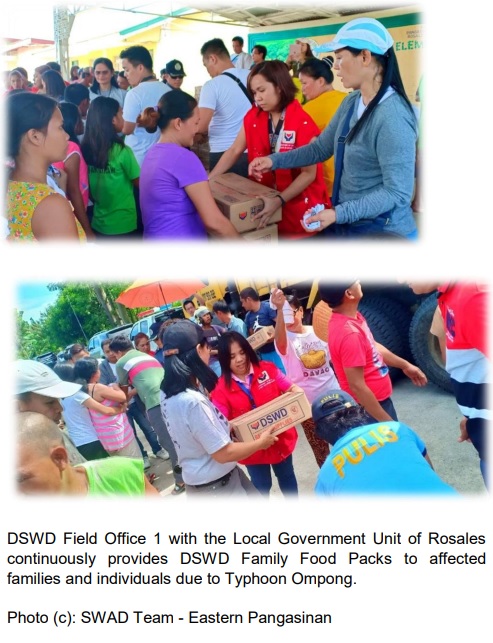 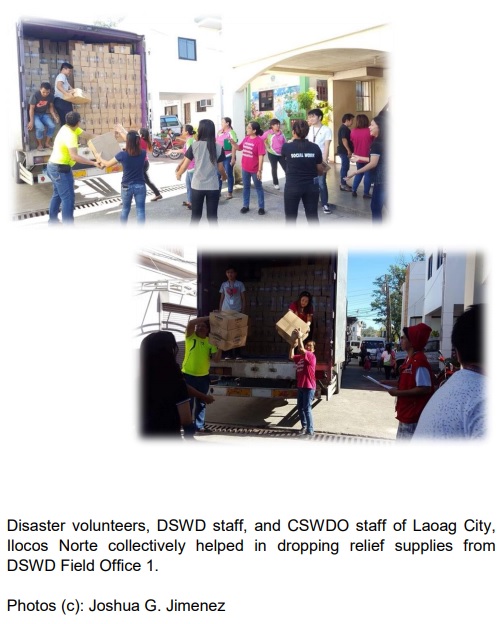 *****The Disaster Response Operations Monitoring and Information Center (DROMIC) of the DSWD-DRMB continues to closely coordinate with the concerned DSWD-Field Offices for any significant disaster response updates.JOEL ALDEAReleasing OfficerANNEX A. Number of Affected Families / PersonsANNEX B. Displaced and Served Families / PersonsNote: IDPs in Dagupan City, Pangasinan are center clients and staff from Haven for Children, Haven for Women, and Area-1 Vocational Rehabilitation Center.ANNEX C. Number of Damaged HousesANNEX D. Cost of Assistance Provided to Affected Families / PersonsREGION PSA Population, 2015  NUMBER OF AFFECTED  NUMBER OF AFFECTED  NUMBER OF AFFECTED  NUMBER OF AFFECTED  NUMBER OF AFFECTED REGION PSA Population, 2015  Barangays  Cities / Municipalities  Provinces  Families  Persons GRAND TOTAL 51,673,108  5,649  487  31  681,144  2,834,025 NCR 12,877,253  41  9  -  6,620  29,885 REGION I 5,026,128  2,091  123  4  269,538  1,129,598 REGION II 3,451,410  1,454  89  5  152,192  629,101 REGION III 11,218,177  856  113  7  145,848  627,222 CALABARZON 14,414,774  198  58  5  8,013  31,676 MIMAROPA 2,963,360  54  18  4  1,923  7,415 CAR 1,722,006  955  77  6  97,010  379,128 REGION / PROVINCE / MUNICIPALITY  NUMBER OF EVACUATION CENTERS (ECs)  NUMBER OF EVACUATION CENTERS (ECs)  INSIDE ECs  INSIDE ECs  INSIDE ECs  INSIDE ECs  INSIDE ECs Returned Home  INSIDE ECs Returned Home  OUTSIDE ECs  OUTSIDE ECs  OUTSIDE ECs  OUTSIDE ECs  OUTSIDE ECs Returned Home  OUTSIDE ECs Returned Home  TOTAL SERVED  TOTAL SERVED  TOTAL SERVED  TOTAL SERVED REGION / PROVINCE / MUNICIPALITY  NUMBER OF EVACUATION CENTERS (ECs)  NUMBER OF EVACUATION CENTERS (ECs)  INSIDE ECs  INSIDE ECs  INSIDE ECs  INSIDE ECs  INSIDE ECs Returned Home  INSIDE ECs Returned Home  OUTSIDE ECs  OUTSIDE ECs  OUTSIDE ECs  OUTSIDE ECs  OUTSIDE ECs Returned Home  OUTSIDE ECs Returned Home  Families  Families  Persons  Persons REGION / PROVINCE / MUNICIPALITY  NUMBER OF EVACUATION CENTERS (ECs)  NUMBER OF EVACUATION CENTERS (ECs)  Families  Families  Persons  Persons  Families  Persons  Families  Families  Persons  Persons  Families  Persons  Total Families  Total Families  Total Persons  Total Persons REGION / PROVINCE / MUNICIPALITY  CUM  NOW  CUM  NOW  CUM  NOW  Families  Persons  CUM  NOW  CUM  NOW  Families  Persons  CUM  NOW  CUM  NOW GRAND TOTAL 3,599  61  120,248  944  454,670  3,505  119,304  451,165  146,048  3,258  618,968  14,375  142,790  604,593  265,493  4,202  1,067,642  17,880 NCR 60  -  6,620  -  29,885  -  6,620  29,885  -  -  -  -  -  -  6,620  -  29,885  - REGION I 640  -  20,635  -  78,089  -  20,635  78,089  23,448  83  96,034  489  23,365  95,545  44,087  83  174,141  489 REGION II 1,267  -  49,412  -  182,106  -  49,412  182,106  89,122  -  376,561  -  89,122  376,561  138,534  -  556,732  - REGION III 810  38  23,439  654  88,117  2,381  22,785  85,736  23,655  2,934  105,312  12,965  20,721  92,347  47,094  3,588  193,429  15,346 CALABARZON 218  1  8,013  39  31,676  192  7,974  31,484  -  -  -  -  -  -  8,013  39  31,676  192 MIMAROPA 86  -  1,801  -  7,018  -  1,801  7,018  24  -  104  -  24  104  1,825  -  7,122  - CAR 518  22  10,328  251  37,779  932  10,077  36,847  9,799  241  40,957  921  9,558  40,036  19,320  492  74,657  1,853 ITEMSQUANTITYTOTAL COSTFamily Food PacksFamily Food PacksFamily Food PacksFamily Food Packs132,60047,736,000.00SUB-TOTAL132,60047,736,000.00Non-Food ItemsNon-Food ItemsNon-Food ItemsCollapsible Water Carrier w/ Purification Tablet2,500  1,035,000.00 DAFAC Forms80,000 142,400.00 Family Kit15,225  35,017,500.00 Hygiene Kit15,750  28,157,062.50 Laminated Sack 150 521,832.00 Mosquito Nets2,000 292,760.00 Rice bag, 3 kilo with DSWD logo Imprint Plastic30,000 81,000.00 Sando Bag45,000 56,250.00 Sleeping Kit20,040  15,185,310.00 TEW,PP/PE Bag Impulse Sealer, FS-300 1 1,850.00 Family Tent1001,590,000.00SUB-TOTAL212,130 84,144,535.50TOTAL COST OF ASSISTANCETOTAL COST OF ASSISTANCE  131,880,535.50 	DATE QUANTITY 
(SACKS)KILOGRAMSLOGISTICS SUPPORT UTILIZEDLOGISTICS SUPPORT UTILIZEDSept 11-27, 201830,1791,508,950Logistics ProviderNo. of truckloadSept 11-27, 201830,1791,508,950Development2Sept 11-27, 201830,1791,508,950PDRF6Sept 11-27, 201830,1791,508,950DSWD16Sept 11-27, 201830,1791,508,950Transmodal23Sept 11-27, 201830,1791,508,950Phil GBCB1Sept 11-27, 201830,1791,508,950WFP65Total truckloads113 truckloadsRelief ItemQuantityCostRemarksFamily Food Pack82,18229,585,520Production ongoingRelief ItemField OfficeQuantityDestinationETAFamily Food Packs	DSWD FO CAR3,300DSWD Provincial SWAD TEAM Office, Luna, ApayaoSeptember 27, 2018Family Food PacksDSWD FO CAR3,300DSWD Provincial SWAD TEAM Offie, Tabuk, KalingaSeptember 27, 2018Family KitsDSWD FO CAR1,050La Trinidad, BenguetSeptember 28, 2018Family Food PacksDSWD FO CAR5,100La Trinidad, BenguetSeptember 28, 2018Family TentsDSWD FO CAR100LA Trinidad, BenguetSeptember 28, 2018Sleeping KitDSWD FO CAR2,083LA Trinidad, BenguetSeptember 28, 2018Hygiene KitDSWD FO CAR1,000DSWD Provincial SWAD TEAM Office, Luna, ApayaoSeptember 28, 2018Sleeping KitDSWD FO CAR364DSWD Provincial SWAD Team, Luna ApayaoSeptember 28, 2018CATEGORYORGANIZATIONNO. OF PAXREMARKSCiviliansMCCT-HSF	54Manual production, Vacuum Rice BaggingCiviliansMGCI	86Mechanized ProductionUniformed PersonnelPNP (SPD)17Mechanized ProductionCiviliansAssumption College	6Box FormingCiviliansIndividuals11Box FormingTOTAL WORKFORCE DEPLOYEDTOTAL WORKFORCE DEPLOYED174REGION / PROVINCE / MUNICIPALITY NO. OF DAMAGED HOUSES NO. OF DAMAGED HOUSES NO. OF DAMAGED HOUSES REGION / PROVINCE / MUNICIPALITY NO. OF DAMAGED HOUSES NO. OF DAMAGED HOUSES NO. OF DAMAGED HOUSES REGION / PROVINCE / MUNICIPALITY NO. OF DAMAGED HOUSES NO. OF DAMAGED HOUSES NO. OF DAMAGED HOUSES REGION / PROVINCE / MUNICIPALITY  Total  Totally  Partially GRAND TOTAL 178,634  13,430  165,971 REGION I 44,620  1,855  42,765 REGION II 93,147  9,795  83,352 REGION III 2,302  122  2,180 CAR 38,565  1,658  37,674 REGION / PROVINCE / MUNICIPALITY  TOTAL COST OF ASSISTANCE REGION / PROVINCE / MUNICIPALITY  DSWD GRAND TOTAL 98,128,586.35 NCR 2,644,323.90 REGION I 53,933,654.75 REGION II 12,539,150.00 REGION III 9,244,672.60 REGION MIMAROPA 627,000.00 CAR 19,139,785.10 FIELD OFFICEDATE DELIVEREDRELIEF ITEMS QUANTITY  COST OF ASSISTANCE DSWD FO CAR2018-09-13Family Food Packs1,600  576,000.00 DSWD FO CAR2018-09-17Family Food Packs13,300 4,788,000.00 DSWD FO CAR2018-09-18Family Food Packs4,900 1,764,000.00 DSWD FO CAR2018-09-19Family Food Packs3,200 1,152,000.00 DSWD FO CAR2018-09-20Family Food Packs3,400 1,224,000.00 DSWD FO CAR2018-09-24Family Food Packs1,600  576,000.00 DSWD FO CAR2018-09-25Family Food Packs6,700 2,412,000.00 DSWD FO CAR2018-09-26Family Food Packs1,700  612,000.00 DSWD FO CAR2018-09-26Family Food Packs4,900 1,764,000.00 2018-09-27Family Food Packs5,1001,836,000.00DSWD FO I2018-09-17Family Food Packs4,800 1,728,000.00 DSWD FO I2018-09-22Family Food Packs13,600 4,896,000.00 DSWD FO II2018-09-11Family Food Packs5,000 1,800,000.00 DSWD FO II2018-09-14Family Food Packs3,000 1,080,000.00 DSWD FO II2018-09-15Family Food Packs1,600  576,000.00 DSWD FO II2018-09-16Family Food Packs10,000 3,600,000.00 DSWD FO II2018-09-18Family Food Packs8,000 2,880,000.00 DSWD FO II2018-09-20Family Food Packs3,200 1,152,000.00 DSWD FO II2018-09-23Family Food Packs10,000  3,600,000 DSWD FO III2018-09-15Family Food Packs6,200 2,232,000.00 DSWD FO III2018-09-16Family Food Packs1,600  576,000.00 DSWD FO III2018-09-17Family Food Packs9,800 3,528,000.00 DSWD FO III2018-09-18Family Food Packs3,000 1,080,000.00 DSWD FO III2018-09-19Family Food Packs3,000 1,080,000.00 DSWD FO III2018-09-20Family Food Packs1,700  612,000.00 DSWD FO III2018-09-22Family Food Packs1,700  612,000.00 Total of FFPs Delivered132,60047,736,000.00Field OfficeDate DeliveredRelief Items Quantity  Cost of Assistance DSWD FO I2018-09-12Family Kit 1,100  2,530,000.00 DSWD FO I2018-09-13Family Kit 5,950  13,685,000.00 DSWD FO I2018-09-20Family Kit565  1,299,500.00 DSWD FO I2018-09-22Family Kit500  1,150,000.00 DSWD FO I2018-09-12Hygiene Kit 2,166  3,872,266.50 DSWD FO I2018-09-13Hygiene Kit 4,834  8,641,983.50 DSWD FO I2018-09-20Hygiene Kit502 897,450.50 DSWD FO I2018-09-22Hygiene Kit187 334,309.25 DSWD FO I2018-09-12Sleeping Kit 2,600  1,970,150.00 DSWD FO I2018-09-13Sleeping Kit 4,221  3,198,462.75 DSWD FO I2018-09-22Sleeping Kit500 378,875.00 DSWD FO I2018-09-20Sando Bag 45,000 56,250.00 DSWD FO I2018-09-11DAFAC Forms 20,000 35,600.00 DSWD FO I2018-09-20DAFAC Forms 60,000 106,800.00 DSWD FO I2018-09-20TEW,PP/PE Bag Impulse Sealer, FS-3001 1,850.00 DSWD FO I2018-09-22Rice bag, 3 kilo with DSWD logo Imprint Plastic 30,000 81,000.00 DSWD FO II2018-09-11Family Kit 1,000  2,300,000.00 DSWD FO II2018-09-11Hygiene Kit 1,000  1,787,750.00 DSWD FO II2018-09-11Sleeping Kit 1,000 757,750.00 DSWD FO II2018-09-20Sleeping Kit 1,000 757,750.00 DSWD FO II2018-09-20Laminated Sack150 521,832.00 DSWD FO II2018-09-11Collapsible Water Carrier w/ Purification Tablet 2,500  1,035,000.00 DSWD FO III2018-09-12Family Kit760  1,748,000.00 DSWD FO III2018-09-12Hygiene Kit 1,000  1,787,750.00 DSWD FO III2018-09-18Hygiene Kit 1,000  1,787,750.00 DSWD FO III2018-09-12Sleeping Kit 1,500  1,136,625.00 FO CAR2018-09-19Sleeping Kit800 606,200.00 FO CAR2018-09-20Sleeping Kit200 151,550.00 FO CAR2018-09-21Sleeping Kit 2,340  1,773,135.00 FO CAR2018-09-21Sleeping Kit660 500,115.00 FO CAR2018-09-24Sleeping Kit 1,000 757,750.00 FO CAR2018-09-25Sleeping Kit 1,636  1,239,679.00 FO CAR2018-09-26Sleeping Kit 2,083  1,578,393.25 FO CAR2018-09-27Sleeping Kit364275,821.00FO CAR2018-09-19Family Kit 1,000  2,300,000.00 FO CAR2018-09-21Family Kit300 690,000.00 FO CAR2018-09-24Family Kit 1,000  2,300,000.00 FO CAR2018-09-25Family Kit 2,000  4,600,000.00 FO CAR2018-09-26Family Kit 1,050  2,415,000.00 FO CAR2018-09-20Hygiene Kit 1,000  1,787,750.00 FO CAR2018-09-21Hygiene Kit525 938,568.75 FO CAR2018-09-24Hygiene Kit 1,000  1,787,750.00 FO CAR2018-09-25Hygiene Kit 2,336  4,176,184.00 FO CAR2018-09-27Hygiene Kit1,0001,787,750.00FO CAR2018-09-27Family Tent1001,590,000.00FO IV-A2018-09-20Hygiene Kit200 357,550.00 FO IV-A2018-09-20Sleeping Kit500 378,875.00 FO IV-A2018-09-20Mosquito Nets 2,000 292,760.00 TOTAL OF NFIs DELIVEREDTOTAL OF NFIs DELIVEREDTOTAL OF NFIs DELIVERED212,13084,144,535.50REGION / PROVINCE / MUNICIPALITY  TOTAL COST OF ASSISTANCE  TOTAL COST OF ASSISTANCE  TOTAL COST OF ASSISTANCE  TOTAL COST OF ASSISTANCE REGION / PROVINCE / MUNICIPALITY  TOTAL COST OF ASSISTANCE  TOTAL COST OF ASSISTANCE  TOTAL COST OF ASSISTANCE  TOTAL COST OF ASSISTANCE REGION / PROVINCE / MUNICIPALITY  TOTAL COST OF ASSISTANCE  TOTAL COST OF ASSISTANCE  TOTAL COST OF ASSISTANCE  TOTAL COST OF ASSISTANCE REGION / PROVINCE / MUNICIPALITY  LGU  NGOs  OTHERS  GRAND TOTAL GRAND TOTAL 33,148,275.32  2,347,562.00  1,265,690.00  36,761,527.32 REGION I 11,212,160.02  1,950.00  52,720.00  11,266,830.02 REGION II 2,073,160.50  -    83,100.00  2,156,260.50 REGION III 6,461,353.00  507,700.00  -    6,969,053.00 MIMAROPA 6,699.00  -    -    6,699.00 CAR 13,394,902.80  1,837,912.00  1,129,870.00  16,362,684.80 DATESITUATIONS / ACTIONS UNDERTAKENSeptember 12, 2018 to presentThe DSWD-DRMB and DSWD-NRLMS staff are on 24/7 duty at the NDRRMC Operations Center to continuously coordinate with the concerned DSWD Field Offices and Response Cluster members for significant disaster response updates.DATESITUATIONS / ACTIONS UNDERTAKENSeptember 14, 2018 to presentThe DSWD Field Office CAR continues to provide resource augmentation and technical support to the provinces through the provision of food and non-food items and the deployment of an augmentation team in the province which has been providing assistance in CCCM and IDP protection to the PDRRMC and the PSWDO managing the entire province. This is in addition to the Social Welfare and Development (SWAD) Team that is already based in the province and the municipal-based workers that comprise the DSWD municipal action teams.Rapid Emergency Telecommunications Teams (RETTs) are deployed to provide non-stop connectivity for the provinces.DATESITUATIONS / ACTIONS UNDERTAKENSeptember 12, 2018 to presentDSWD-Field Office I continuously coordinating with the Social Welfare and Development (SWAD) Team Leaders, Provincial/City/Municipal Disaster Risk Reduction and Management Councils (P/C/MDRRMCs), and Provincial/City/Municipal Social Welfare and Development Offices (P/C/MSWDOs) to provide immediate response to families and individuals who will be affected by the typhoon.Manual repacking of family food packs is still ongoing at the DSWD Regional Warehouse, Brgy. Biday, City of San Fernando, La Union with the help of disaster volunteers.DATESITUATIONS / ACTIONS UNDERTAKENSeptember 26, 2018Facilitated the release of 1,750 family food packs of Calumpit, Bulacan.September 14, 2018 to presentDSWD-FO III continuously monitoring and coordinating with the DSWD Provincial Extension Offices in the seven (7) provinces relative to the status of their respective areas and the status of existing evacuation centers.REGION / PROVINCE / MUNICIPALITY REGION / PROVINCE / MUNICIPALITY  NUMBER OF AFFECTED  NUMBER OF AFFECTED  NUMBER OF AFFECTED REGION / PROVINCE / MUNICIPALITY REGION / PROVINCE / MUNICIPALITY  NUMBER OF AFFECTED  NUMBER OF AFFECTED  NUMBER OF AFFECTED REGION / PROVINCE / MUNICIPALITY REGION / PROVINCE / MUNICIPALITY  Barangays  Families  Persons REGION / PROVINCE / MUNICIPALITY REGION / PROVINCE / MUNICIPALITY  Barangays  Families  Persons GRAND TOTALGRAND TOTAL                    5,649           681,144        2,834,025 NCRNCR                         41               6,620             29,885 Las PinasLas Pinas                           2                    24                  130 Malabon CityMalabon City                           6                    63                  240 Manila CityManila City                           5               1,483               5,264 Marikina cityMarikina city                         11               3,604             18,066 Muntinlupa CityMuntinlupa City                           2                  400               1,655 NavotasNavotas                           7                  215               1,098 Pasig CityPasig City                           2                      9                    46 Quezon CityQuezon City                           5                  749               3,202 San Juan CitySan Juan City                           1                    73                  184 REGION IREGION I                    2,091           269,538        1,129,598 Ilocos NorteIlocos Norte                       518             34,905           150,263 PLGU Ilocos NortePLGU Ilocos NorteAdams                           1                  298               1,329 Bacarra                         36               1,283               6,157 Badoc                         31               2,773             11,711 Bangui                         14               1,375               5,862 Banna (Espiritu)                         20                  857               2,573 CITY OF BATAC                         43               2,853             13,269 Burgos                         12                  717               2,716 Carasi                           3                    29                  149 Currimao                         23               1,001               4,227 Dingras                         29                  791               3,195 Dumalneg                           4                  864               3,070 LAOAG CITY (Capital)                         54               8,697             38,852 Marcos                         13               1,200               2,740 Nueva Era                         11                  729               3,497 Pagudpud                         16               2,162               9,474 Paoay                         32               1,980               7,896 Pasuquin                         33               1,948               8,916 Piddig                         22                  440               2,226 Pinili                         20               1,404               6,703 San Nicolas                         23               1,148               5,721 Sarrat                         25                  678               3,377 Solsona                         19                  364               1,367 Vintar                         34               1,314               5,236 Ilocos SurIlocos Sur                       613             98,239           420,670 Alilem                          1                     2                   10 Banayoyo                        10                 675              2,727 Bantay                        34              6,422            31,940 Burgos                         26              2,111              6,628 Cabugao                        33            11,019            47,903 CITY OF CANDON                        43            17,239            71,642 Caoayan                        16              6,513            32,565 Cervantes                        13                 329              1,584 Galimuyod                        24                 599              2,995 Gregorio del Pilar (Concepcion)                          7                 142                 710 Lidlidda                        11              1,079              5,092 Magsingal                        12                 522              2,584 Nagbukel                        12              1,624              8,120 Narvacan                        34            15,556            47,903 Quirino (Angkaki)                          2                   40                 146 Salcedo (Baugen)                          4                   57                 205 San Emilio                          2                     5                   18 San Esteban                          9              1,325            17,917 San Ildefonso                        11                 258                 779 San Juan (Lapog)                        11                 361              1,238 San Vicente                          2                   35                 101 Santa                        10                 929              4,389 Santa Catalina                          4                 146                 558 Santa Cruz                        24                 547              2,051 Santa Lucia                        36              5,450            27,936 Santa Maria                        33              9,273            46,365 Santiago                        24              2,771            10,689 Santo Domingo                        36              1,871              7,211 Sigay                          1                     3                   11 Sinait                        44              8,384            25,530 Sugpon                          1                     1                     3 Suyo                          7                 108                 445 Tagudin                        39              1,194              5,556 CITY OF VIGAN (Capital)                        37              1,649              7,119 La UnionLa Union                       369             34,525           142,781 PLGU La UnionPLGU La UnionAringay                        24              6,850            34,226 Bacnotan                        47              1,873              6,507 Bagulin                        10                 518              2,134 Balaoan                          4                 218              1,220 Bangar                        12                 417              1,281 Bauang                        31              1,769              6,286 Burgos                          4                   15                   50 Caba                        17              3,393              9,269 Luna                        40              5,538            27,715 Naguilian                        36              3,468            17,611 Pugo                        13                 445              1,719 Rosario                        15                 325              1,297 CITY OF SAN FERNANDO (Capital)                        42              1,148              3,986 San Gabriel                        15              3,661            12,553 San Juan                        41              4,640            16,263 Santo Tomas                        10                 166                 504 Santol                          3                     7                   14 Sudipen                          1                     5                   21 Tubao                          4                   69                 125 PangasinanPangasinan                       591           101,869           415,884 Agno                          9                 336              1,152 Aguilar                        11              2,150            10,742 CITY OF ALAMINOS                          8                 126                 569 Alcala                        21              2,650            10,600 Anda                          8                 147                 539 Asingan                        13              1,304              6,041 Balungao                        15              1,374              7,772 Bani                        15                 206                 710 Basista                          3                     8                   40 Bautista                        13              3,069            11,704 Bayambang                          9              1,352              5,762 Binalonan                        20              3,830            22,380 Binmaley                          6                   61                 228 Bolinao                          6                 384              1,569 Bugallon                          6                 297              1,278  Burgos                        12                 507              3,146 Calasiao                        24            20,431            40,862 Dagupan City                        29              8,830            34,701 Dasol                          4                   42                 132 Infanta                        10              1,243              3,396 Labrador                          6                   72                 245 Laoac                        20              3,491            13,167 LINGAYEN (Capital)                        18                 485              1,627 Mabini                          7                 183                 628 Malasiqui                          5                   75                 338 Manaoag                          7                 104                 403 Mangaldan                        30            16,270            81,395 Mangatarem                        57            10,468            52,333 Mapandan                        11                 218                 923 Natividad                        10              1,946              9,716 Pozzorubio                          8                   36                 154 Rosales                        19              3,072            14,690 San Carlos City                          9                 165                 757 San Fabian                          6                 156                 663 San Jacinto                        12                 203                 890 San Manuel                        11              1,448              6,683 San Nicolas                           9                 303              1,422 San Quintin                          6                 133                 559 Santa Barbara                        29              9,066            41,966 Santo Tomas                           5                   28                 120 Sison                          7                   37                 133 Sual                          5                 132                 554 Tayug                        21              2,929            12,974 Umingan                          6                 144                 648 Urbiztondo                          1                     4                   13 CITY OF URDANETA                        10              1,031              4,246 Villasis                        14              1,323              5,314 REGION IIREGION II                    1,454           152,192           629,101 BatanesBatanes                           4                    26                    52 Basco                          3                     9                   35 Sabtang                          1                   17                   17 CagayanCagayan                       621           120,312           501,113 Abulug                        20                 634              2,556 Alcala                        25            11,501            39,480 Allacapan                        26              6,450            25,130 Amulung                        39                 650              2,044 Aparri                        41            13,620            69,139 Baggao                        48            21,607            88,058 Ballesteros                        19              6,698            23,422 Buguey                        25              5,730            25,224 Calayan                        12              1,543              6,064 Camalaniugan                        28              4,077            16,702 Claveria                        13                 492              1,768 Enrile                          5                   34                 158 Gattaran                        42              9,396            51,217 Gonzaga                        25              7,394            37,061 Iguig                        19                 624              3,051 Lal-lo                        35              7,930            27,698 Lasam                        15                 334              1,364 Pamplona                          2                   57                 266 Peñablanca                          8                 316              1,176 Piat                          9                 149                 520 Rizal                        15                 706              2,610 Sanchez-Mira                        16                 774              2,462 Santa Ana                        16              4,656            18,827 Santa Praxedes                        10                 570              2,074 Santa Teresita                        14              3,370            14,172 Santo Niño (Faire)                        11                 233                 922 Solana                        16                 570              2,359 Tuao                        16                 469              1,439 Tuguegarao City (capital)                        51              9,728            34,150 IsabelaIsabela                       644             26,655           108,842 Alicia                        34              1,869              7,864 Angadanan                        31                 807              2,671 Aurora                        23                 552              2,524 Benito Soliven                          9                 218                 737 Burgos                        13                 317              1,081 Cabagan                        26              1,852            11,615 Cabatuan                        23                 336              1,116 City of Cauayan                        31                 682              2,477 Cordon                          3                 187                 536 Delfin Albano (Magsaysay)                        30                 648              2,982 Dinapigue                          6                 418              1,295 Divilacan                          9                 438              1,808 Echague                        16                 217                 794 Gamu                        10                 214                 840 Ilagan (capital)                        35                 321              1,503 Jones                        15                 495              1,685 Luna                        19                 457              1,503 Maconacon                        11                 642              2,045 Mallig                        18                 593              2,401 Naguilian                          3                   15                   63 Palanan                        17              1,155              4,112 Quezon                        14                 289                 937 Quirino                          8                 270              1,064 Ramon                        11                 407              1,924 Reina Mercedes                        17                 941              3,399 Roxas                        21                 828              2,482 San Agustin                          3                 196                 584 San Guillermo                        26                 883              3,186 San Isidro                        21                 544              2,091 San Manuel                        17                 249                 790 San Mariano                        20              1,443              6,406 San Mateo                        11                 303              1,025 San Pablo                          7                   91                 441 Santa Maria                        20              5,982            26,024 City of Santiago                        26                 934              3,085 Santo Tomas                        19                 597              2,767 Tumauini                        21                 265                 985 Nueva VizcayaNueva Vizcaya                       109               2,751             10,608 Alfonso Castaneda                          3                   60                 225 Ambaguio                          7                 164                 804 Aritao                          3                   54                 215 Bagabag                          3                   38                 117 Bambang                        14                 580              2,435 Bayombong (capital)                        19                 635              2,980 Diadi                          5                 262                 454 Dupax del Norte                          7                 178                 554 Dupax del Sur                          6                   60                 216 Kasibu                          3                   93                 271 Kayapa                          8                 116                 429  Quezon                          7                 112                 477 Santa Fe                          8                   98                 404 Solano                        15                 298              1,016 Villaverde                          1                     3                   11 QuirinoQuirino                         76               2,448               8,486 Aglipay                        15                 299              1,118 Cabarroguis (capital)                        16                 691              2,098 Diffun                          8                 128                 561 Maddela                        19                 563              2,130 Nagtipunan                        13                 621              2,097 Saguday                          5                 146                 482 REGION IIIREGION III                       856           145,848           627,222 AuroraAurora                       126             11,489             41,825 Baler (capital)                        10                 970              4,076 Casiguran                        21              2,080              7,695 Dilasag                          8              2,191              7,744 Dinalungan                        10                 814              3,037 Dingalan                        11              2,097              7,109 Dipaculao                        22              2,105              7,352 Maria Aurora                        32                 589              2,269 San Luis                        12                 643              2,543 BataanBataan                         40                  536               2,110 Abucay                          1                   46                 143 Dinalupihan                          5                   26                 111 Hermosa                          1                   19                   50 Limay                          7                 140                 566 Mariveles                          5                   60                 219 Morong                          2                   10                   52 Orani                          3                   19                   83 Orion                          9                 167                 649 Pilar                          5                   37                 185 Samal                          2                   12                   52 BulacanBulacan                       110             36,698           164,975 Balagtas (Bigaa)                          3                 222                 641 Baliuag                          2                   70                 170 Bocaue                          2                   70                 303  Bulacan                          6                 918              2,522 Bustos                          7              1,176              5,018 Calumpit                        29            23,663          105,605 Guiguinto                          3                 498              2,415 Hagonoy                          1                     5                   27 City of Malolos (capital)                          7                   87                 354 Marilao                          4                   51                 110 City of Meycauayan                          7                 254                 921 Norzagaray                          5                 700              3,092 Obando                          8                 287              1,001 Paombong                          2                   23                   65 Plaridel                          3                 180                 808 Pulilan                          1                   70                 281 San Ildefonso                          6                 137                 655 San Miguel                          8              7,925            39,635 San Rafael                          3                   26                 127 Santa Maria                          3                 336              1,225 Nueva EcijaNueva Ecija                       270             27,742           131,658 Aliaga                          5                 704              4,034 Bongabon                        12                 974              4,184 Cabanatuan City                        19              5,255            25,106 Cabiao                        12              4,338            24,807 Carranglan                          8                 132                 427 City of Gapan                          4                 329              1,550 Cuyapo                        13              3,121            12,524 Gabaldon (Bitulok & Sabani)                          5                 218              1,021 General Mamerto Natividad                        20                 656              3,032 General Tinio (Papaya)                          2                 137                 566 Guimba                        30              2,723            14,448 Jaen                          6                 396              1,565 Laur                          9                   66                 233 Licab                          9              3,323            16,635 Llanera                        12                 259                 963 Nampicuan                          1                     8                   34 Palayan City (capital)                          6                 315              1,231 Pantabangan                        10                 631              2,467 Peñaranda                          4                   41                 155 Quezon                          5                 223                 937 Rizal                          6                 433              2,310 San Antonio                          3                   26                 170 San Isidro                          5                 397              1,674 San Jose City                          9              1,659              6,091 San Leonardo                          8                 420              1,520 Santa Rosa                        14                 131                 571 Santo Domingo                          8                 287              1,251 Science City of Muñoz                          4                   30                 128 Talavera                        13                 406              1,610 Zaragoza                          8                 104                 414 PampangaPampanga                       100             44,743           189,528 Angeles City                          1                   17                   90 Apalit                        11              6,140            27,335 Arayat                        11              2,276            11,041 Bacolor                          1                   75                 333 Candaba                          1              8,713            37,632 Lubao                          3                   63                 172 Mabalacat                          3                   89                 332 Macabebe                          8              9,756            38,807 Magalang                          2                 115                 491 Masantol                        26              2,932            14,672 Mexico                          5                 507              2,473 Minalin                          4              1,714              7,176 City of San Fernando (capital)                          6                   75                 264 San Luis                          6              4,815            20,908 San Simon                          4              7,067            26,277 Santa Rita                          1                     4                   28 Santo Tomas                          6                 351              1,348 Sasmuan (Sexmoan)                          1                   34                 149 TarlacTarlac                       130             21,326             85,896 Anao                          1                   12                   43 Bamban                          2                   67                 294 Camiling                        38              9,707            43,124 Capas                          3                 309              1,524 Gerona                          8                 387              1,591 La Paz                        12              5,537            19,754 Mayantoc                          7                 657              2,739 Moncada                        21              2,501              8,311 Paniqui                          6                 556              1,685 Pura                          7                 348              1,469 Ramos                          9                 649              2,502 San Manuel                        15                 589              2,817 Victoria                          1                     7                   43 ZambalesZambales                         80               3,314             11,230 Botolan                          7                 248                 728 Cabangan                          1                   25                 129 Candelaria                        15                 528              1,839 Castillejos                          1                   70                 277 Iba (capital)                          5                   66                 274 Masinloc                          9                 814              2,916 Olongapo City                          7                   77                 269 Palauig                          5                   62                 178  San Antonio                          3                   13                   50 San Felipe                          1                   13                   54 San Marcelino                          1                   43                 120 San Narciso                          2                     7                   24 Santa Cruz                        22              1,343              4,349 Subic                          1                     5                   23 CALABARZONCALABARZON                       198               8,013             31,676 BatangasBatangas                         30                  374               1,623 Batangas City (capital)                          6                 111                 643 Bauan                          6                   93                 292 Calatagan                          3                   15                   53 Cuenca                          2                   11                   54 Lemery                          2                   37                 163 Malvar                          1                     3                   14 Nasugbu                          2                   24                   94 Padre Garcia                          1                     1                     8 Rosario                          1                   24                   89 San Luis                          1                   11                   47 Taal                          1                   10                   50 Tingloy                          4                   34                 116 CaviteCavite                         29               2,458               7,058 Bacoor                          5              1,190              2,063 Carmona                          1                   18                   85 Cavite City                        14                 814              2,824 Indang                          1                   13                   35 Kawit                          3                   88                 440 Naic                          1                     1                     5 Noveleta                          1                   57                 185 Rosario                          1                   95                 622 Tanza                          1                 173                 769 Ternate                          1                     9                   30 LagunaLaguna                         31                  634               2,621 City of Calamba                        15                 356              1,466 Famy                          1                     2                     9 Kalayaan                          1                     4                   42 Los Baños                          7                   98                 361 Paete                          1                   40                 170 San Pablo City                          3                   37                 146 Santa Maria                          2                   47                 190 Siniloan                          1                   50                 237 QuezonQuezon                         82               1,376               5,418 Agdangan                          6                   69                 334 Atimonan                          7                   40                 172 Calauag                          4                   92                 380 Candelaria                          1                   12                   60 Catanauan                          1                   60                 289 General Nakar                          3                   46                 229 Gumaca                          1                   16                   68 Infanta                        12                 200                 622 Jomalig                          1                   16                   81 Mulanay                          1                   16                   63 Pagbilao                          4                   30                 126 Panukulan                          2                   29                 145 Patnanungan                          2                   13                   59 Perez                          6                   48                 132 Pitogo                        14                 273                 952 Polillo                          6                   93                 348 Quezon                          2                   52                 111 Real                          3                   23                   96 San Francisco (Aurora)                          3                   81                 316 Sariaya                          3                 167                 835 RizalRizal                         26               3,171             14,956 Binangonan                          4                   49                 183 Cainta                          3                   48                 163 Jala-Jala                          2                   56                 192 Morong                          1                     1                     6 Rodriguez (Montalban)                          5              1,432              7,004 San Mateo                          8              1,498              6,985 Tanay                          2                   16                   47 Taytay                          1                   71                 376 MIMAROPAMIMAROPA                         54               1,923               7,415 MarinduqueMarinduque                         25                  409               1,434 Boac (capital)                           8                  196                  720 Buenavista                          4                   21                   86 Gasan                          4                   36                 120 Mogpog                          1                   55                 120 Santa Cruz                          3                   24                   95 Torrijos                          5                   77                 293 Occidental MindoroOccidental Mindoro                         19               1,227               4,869 Abra de Ilog                          3                 387              1,546 Calintaan                          1                   43                 157 Looc                          1                     8                   28 Lubang                          3                   98                 442 Magsaysay                          3                 109                 398 Mamburao (capital)                          2                 261              1,127 Rizal                          4                 178                 571 San Jose                          2                 143                 600 Oriental MindoroOriental Mindoro                           9                  258               1,036 Baco                          1                   14                   40 Bulalacao (San Pedro)                          4                 203                 833 Puerto Galera                          4                   41                 163 PalawanPalawan                           1                    29                    76 Cuyo                          1                   29                   76 CARCAR                       955             97,010           379,128 AbraAbra                       297             43,056           182,440 Bangued (capital)                        31              4,079            16,970 Boliney                          8                 285              1,270 Bucay                        22              4,508            17,764 Bucloc                          4                 545              2,685 Daguioman                          4                 426              2,027 Danglas                          7              1,031              3,369 Dolores                        15              2,619            12,121 La Paz                        12              2,262              7,912 Lacub                          6                 720              3,523 Lagangilang                        17              1,418              5,340 Lagayan                          5                 735              2,686 Langiden                          6              1,407              4,221 Licuan-Baay (Licuan)                          4                 361              1,464 Luba                          8              1,280              6,098 Malibcong                        12                 897              3,907 Manabo                        11              2,756            13,681 Penarrubia                          9              1,372              5,471 Pidigan                        15              1,639              8,195 Pilar                        19              1,300              5,289 Sallapadan                          9              1,641              6,630 San Isidro                          9                 581              2,738 San Juan                        19              1,033              4,085 San Quintin                          6              1,722              5,518 Tayum                        11              4,562            21,804 Tineg                        10              1,125              5,646 Tubo                        10              1,358              5,860 Villaviciosa                          8              1,394              6,166 ApayaoApayao                       135             25,967           103,166 Calanasan (Bayag)                        20              3,279            12,784 Conner                        21              3,391            13,362 Flora                        16              4,350            17,391 Kabugao (capital)                        20              1,491              5,866 Luna                        23              5,850            24,406 Pudtol                        22              4,005            15,346 Santa Marcela                        13              3,601            14,011 BenguetBenguet                       186               8,423             36,177 Atok                           8                    93                  367 Baguio City                        64              1,128              4,681 Bakun                          4                   74                 267 Bokod                        10                 270              1,199 Buguias                        14                 395              1,444 Itogon                          9                 668              1,986 Kabayan                        12                 299              1,205 Kapangan                        12                 307              1,106 Kibungan                          5                   75                 305 La Trinidad (capital)                          6                 300              1,098 Mankayan                        12                 168                 871 Sablan                          8                   86                 304 Tuba                        14                 678              2,672 Tublay                          8              3,882            18,672 IfugaoIfugao                       128               1,532               5,985 Aguinaldo                          7                   68                 219 Alfonso Lista (Potia)                        13                 251              1,006 Asipulo                        14                 120                 502 Banaue                        16                 327              1,496 Hingyon                          9                   55                 202 Hungduan                          9                   90                 399 Kiangan                        12                 265                 894 Lagawe (capital)                        11                   58                 233 Lamut                        12                 177                 553 Mayoyao                        13                   33                 114 Tinoc                        12                   88                 367 KalingaKalinga                       127             17,247             48,380 Balbalan                        14              2,960            13,341 Lubuagan                          9                 623              2,062 Pasil                        14                 413              1,931 Pinukpuk                        23              6,934              8,110 Tanudan                          8                   36                 162 Tinglayan                        10                   45                 220 Rizal (Liwan)                        14              5,219            18,589 City of Tabuk (capital)                        35              1,017              3,965 Mountain ProvinceMountain Province                         82                  785               2,980 Barlig                          3                   31                   95 Bontoc (capital)                          6                   24                   79 Natonin                          9                 103                 418 Paracelis                          6                   79                 320 Sadanga                          4                     5                   21 Bauko                        20                 158                 652 Besao                          6                   83                 290 Sabangan                          6                   35                 134 Sagada                          9                   92                 355 Tadian                        13                 175                 616 REGION / PROVINCE / MUNICIPALITY REGION / PROVINCE / MUNICIPALITY  NUMBER OF EVACUATION CENTERS (ECs)  NUMBER OF EVACUATION CENTERS (ECs)  INSIDE ECs  INSIDE ECs  INSIDE ECs  INSIDE ECs  INSIDE ECs Returned Home  INSIDE ECs Returned Home  OUTSIDE ECs  OUTSIDE ECs  OUTSIDE ECs  OUTSIDE ECs  OUTSIDE ECs Returned Home  OUTSIDE ECs Returned Home  TOTAL SERVED  TOTAL SERVED  TOTAL SERVED  TOTAL SERVED REGION / PROVINCE / MUNICIPALITY REGION / PROVINCE / MUNICIPALITY  NUMBER OF EVACUATION CENTERS (ECs)  NUMBER OF EVACUATION CENTERS (ECs)  INSIDE ECs  INSIDE ECs  INSIDE ECs  INSIDE ECs  INSIDE ECs Returned Home  INSIDE ECs Returned Home  OUTSIDE ECs  OUTSIDE ECs  OUTSIDE ECs  OUTSIDE ECs  OUTSIDE ECs Returned Home  OUTSIDE ECs Returned Home  Families  Families  Persons  Persons REGION / PROVINCE / MUNICIPALITY REGION / PROVINCE / MUNICIPALITY  NUMBER OF EVACUATION CENTERS (ECs)  NUMBER OF EVACUATION CENTERS (ECs)  Families  Families  Persons  Persons  Families  Persons  Families  Families  Persons  Persons  Families  Persons  Total Families  Total Families  Total Persons  Total Persons REGION / PROVINCE / MUNICIPALITY REGION / PROVINCE / MUNICIPALITY  CUM  NOW  CUM  NOW  CUM  NOW  Families  Persons  CUM  NOW  CUM  NOW  Families  Persons  CUM  NOW  CUM  NOW GRAND TOTALGRAND TOTAL 3,599 61 120,248  944 454,670 3,505 119,304 451,165 146,048 3,258  618,968  14,375 142,790 604,593 265,493 4,202 1,067,642  17,880 NCRNCR60  - 6,620 - 29,885 - 6,620 29,885 - -  -  - - - 6,620 -  29,885  - Las PinasLas Pinas2  -  24 -  130 -  24  130 - -  -  - - -  24 - 130  - Malabon CityMalabon City7  -  63 -  240 -  63  240 - -  -  - - -  63 - 240  - Manila CityManila City5  - 1,483 - 5,264 - 1,483 5,264 - -  -  - - - 1,483 -  5,264  - Marikina cityMarikina city18  - 3,604 - 18,066 - 3,604 18,066 - -  -  - - - 3,604 -  18,066  - Muntinlupa CityMuntinlupa City6  -  400 - 1,655 -  400 1,655 - -  -  - - -  400 -  1,655  - NavotasNavotas8  -  215 - 1,098 -  215 1,098 - -  -  - - -  215 -  1,098  - Pasig CityPasig City2  -  9 -  46 -  9  46 - -  -  - - -  9 - 46  - Quezon CityQuezon City11  -  749 - 3,202 -  749 3,202 - -  -  - - -  749 -  3,202  - San Juan CitySan Juan City1  -  73 -  184 -  73  184 - -  -  - - -  73 - 184  - REGION IREGION I640  - 20,635 - 78,089 - 20,635 78,089 23,448  83  96,034 489 23,365 95,545 44,087  83  174,141 489 Ilocos NorteIlocos Norte143  - 3,974 - 13,256 - 3,974 13,256 1,846 -  6,356  - 1,846 6,356 5,820 -  19,612  - PLGU Ilocos NortePLGU Ilocos Norte- - - - Adams2  -  33 -  105 -  33  105  13 - 50  -  13  50  46 - 155  - Bacarra3  -  174 -  600 -  174  600 - -  -  - - -  174 - 600  - Badoc7  -  381 - 1,351 -  381 1,351 - -  -  - - -  381 -  1,351  - Bangui2  -  120 -  441 -  120  441  185 - 583  -  185  583  305 -  1,024  - Banna (Espiritu)8  -  72 -  213 -  72  213 - -  -  - - -  72 - 213  - CITY OF BATAC11  -  126 -  366 -  126  366  440 -  1,653  -  440 1,653  566 -  2,019  - Burgos11  -  239 -  788 -  239  788  198 - 805  -  198  805  437 -  1,593  - Carasi1  -  2 -  18 -  2  18 - -  -  - - -  2 - 18  - Currimao10  -  493 - 1,613 -  493 1,613  8 - 28  -  8  28  501 -  1,641  - Dingras8  -  285 -  855 -  285  855  110 - 370  -  110  370  395 -  1,225  - Dumalneg3  -  39 -  109 -  39  109 - -  -  - - -  39 - 109  - LAOAG CITY (Capital)15  -  389 - 1,502 -  389 1,502 - -  -  - - -  389 -  1,502  - Marcos2  -  48 -  136 -  48  136  499 -  1,454  -  499 1,454  547 -  1,590  - Nueva Era1  -  82 -  262 -  82  262 - -  -  - - -  82 - 262  - Pagudpud11  -  597 - 2,009 -  597 2,009  80 - 189  -  80  189  677 -  2,198  - Paoay4  -  122 -  336 -  122  336  36 - 144  -  36  144  158 - 480  - Pasuquin16  -  416 - 1,378 -  416 1,378  89 - 308  -  89  308  505 -  1,686  - Piddig2  -  16 -  99 -  16  99  6 - 70  -  6  70  22 - 169  - Pinili9  -  77 -  222 -  77  222  38 - 147  -  38  147  115 - 369  - San Nicolas7  -  23 -  101 -  23  101  1 - 5  -  1  5  24 - 106  - Sarrat1  -  36 -  180 -  36  180  11 - 47  -  11  47  47 - 227  - Solsona7  -  183 -  511 -  183  511  33 - 126  -  33  126  216 - 637  - Vintar2  -  21 -  61 -  21  61  99 - 377  -  99  377  120 - 438  - Ilocos SurIlocos Sur172  - 4,606 - 17,637 - 4,606 17,637 6,550 -  28,015  - 6,550 28,015 11,160 -  45,670  - Bantay 6 - 143  - 629  - 143 629 311  - 1,549 - 311  1,549 454  - 2,178 - Burgos  2 - 147  - 637  - 147 637 123  -  615 - 123 615 270  - 1,252 - Cabugao 4 - 180  - 623  - 180 623  -  - - -  -  - 180  -  623 - CITY OF CANDON 29 - 764  -  2,606  - 764  2,606 443  - 1,048 - 443  1,048  1,207  - 3,654 - Caoayan 6 - 299  -  1,237  - 299  1,237 313  - 1,365 - 313  1,365 616  - 2,620 - Cervantes 6 - 43  - 178  - 43 178  -  - - -  -  - 43  -  178 - Galimuyod 4 - 22  - 110  - 22 110 1  -  5 - 1 5 23  -  115 - Lidlidda 6 - 147  - 735  - 147 735 932  - 4,357 - 932  4,357  1,079  - 5,092 - Magsingal 11 - 202  -  1,000  - 202  1,000 320  - 1,584 - 320  1,584 522  - 2,584 - Nagbukel 3 - 29  - 145  - 29 145 33  -  134 - 33 134 62  -  279 - Narvacan 11 - 75  - 260  - 75 260 422  - 1,401 - 422  1,401 497  - 1,661 - Quirino (Angkaki) 4 - 26  - 101  - 26 101 14  -  45 - 14 45 40  -  146 - San Emilio 1 - 1  - 7  - 1 7 4  -  11 - 4 11 5  -  18 - San Esteban 5 - 45  - 207  - 45 207  -  - - -  -  - 45  -  207 - San Juan (Lapog) 7 - 327  -  1,124  - 327  1,124 37  -  129 - 37 129 364  - 1,253 - San Vicente 2 - 35  - 101  - 35 101  -  - - -  -  - 35  -  101 - Santa 1 - 55  - 171  - 55 171 746  - 3,730 - 746  3,730 801  - 3,901 - Santa Catalina 2 - 146  - 558  - 146 558  -  - - -  -  - 146  -  558 - Santa Cruz 9 - 547  -  2,051  - 547  2,051  -  - - -  -  - 547  - 2,051 - Santa Lucia 5 - 60  - 153  - 60 153 248  - 1,240 - 248  1,240 308  - 1,393 - Santa Maria 3 - 110  - 404  - 110 404  -  - - -  -  - 110  -  404 - Santiago 15 - 380  -  1,528  - 380  1,528 598  - 2,536 - 598  2,536 978  - 4,064 - Santo Domingo 1 - 11  - 42  - 11 42  1,308  - 5,398 -  1,308  5,398  1,319  - 5,440 - Sinait 10 - 461  -  1,571  - 461  1,571  -  - - -  -  - 461  - 1,571 - Sugpon 1 - 1  - 3  - 1 3  -  - - -  -  - 1  -  3 - Suyo 5 - 33  - 121  - 33 121 63  -  265 - 63 265 96  -  386 - Tagudin 2 - 39  - 157  - 39 157 181  -  896 - 181 896 220  - 1,053 - CITY OF VIGAN (Capital) 11 - 278  -  1,178  - 278  1,178 8  -  40 - 8 40 286  - 1,218 - La UnionLa Union64  - 2,714 - 8,724 - 2,714 8,724 1,619 -  8,410  - 1,619 8,410 4,333 -  17,134  - PLGU La UnionPLGU La Union -  -  -  - Balaoan 1 - 169  - 564  - 169 564  -  - - -  -  - 169  -  564 - Bangar 1 - 417  -  1,281  - 417  1,281  -  - - -  -  - 417  - 1,281 - Bauang 4 - 431  -  1,244  - 431  1,244  -  - - -  -  - 431  - 1,244 - Caba 1 - 179  - 448  - 179 448 1  -  6 - 1 6 180  -  454 - Luna 9 - 374  -  1,417  - 374  1,417  -  - - -  -  - 374  - 1,417 - Pugo 8 - 126  - 441  - 126 441  -  - - -  -  - 126  -  441 - Rosario 1 - 116  - 695  - 116 695  -  - - -  -  - 116  -  695 - CITY OF SAN FERNANDO (Capital) 2 - 21  - 90  - 21 90  -  - - -  -  - 21  -  90 - San Gabriel 1 - 46  - 146  - 46 146  -  - - -  -  - 46  -  146 - San Juan 34 - 770  -  2,281  - 770  2,281  -  - - -  -  - 770  - 2,281 - Tubao 2 - 65  - 117  - 65 117  -  - - -  -  - 65  -  117 - PangasinanPangasinan261  - 9,341 - 38,472 - 9,341 38,472 13,433  83  53,253 489 13,350 52,764 22,774  83  91,725 489 Agno 7 - 336  -  1,152  - 336  1,152  -  - - -  -  - 336  - 1,152 - Aguilar 2 - 185  - 650  - 185 650  -  - - -  -  - 185  -  650 - CITY OF ALAMINOS 10 - 126  - 569  - 126 569  -  - - -  -  - 126  -  569 - Alcala 7 - 147  - 550  - 147 550  2,503  - 10,050 -  2,503  10,050  2,650  - 10,600 - Anda 10 - 147  - 539  - 147 539  -  - - -  -  - 147  -  539 - Asingan 4 - 19  - 72  - 19 72 596  - 2,790 - 596  2,790 615  - 2,862 - Balungao 2 - 14  - 55  - 14 55 4  -  14 - 4 14 18  -  69 - Bani 17 - 206  - 710  - 206 710  -  - - -  -  - 206  -  710 - Basista 2 - 8  - 40  - 8 40  -  - - -  -  - 8  -  40 - Bautista 2 - 69  - 338  - 69 338  3,025  - 11,567 -  3,025  11,567  3,094  - 11,905 - Bayambang 4 - 394  -  1,370  - 394  1,370 958  - 4,392 - 958  4,392  1,352  - 5,762 - Binalonan 3 - 32  - 116  - 32 116 83 83  489  489  -  - 115 83  605  489 Binmaley 2 - 61  - 228  - 61 228  -  - - -  -  - 61  -  228 - Bolinao 8 - 384  -  1,569  - 384  1,569  -  - - -  -  - 384  - 1,569 - Bugallon 8 - 248  -  1,080  - 248  1,080  -  - - -  -  - 248  - 1,080 - Calasiao 1 - 99  - 499  - 99 499  -  - - -  -  - 99  -  499 - Dagupan City 27 -  1,998  -  8,249  -  1,998  8,249  -  - - -  -  -  1,998  - 8,249 - Dasol 4 - 42  - 132  - 42 132  -  - - -  -  - 42  -  132 - Infanta 8 - 200  - 668  - 200 668 623  - 1,739 - 623  1,739 823  - 2,407 - Labrador 7 - 50  - 174  - 50 174 22  -  71 - 22 71 72  -  245 - LINGAYEN (Capital) 26 - 485  -  1,627  - 485  1,627  -  - - -  -  - 485  - 1,627 - Mabini 2 - 159  - 515  - 159 515  -  - - -  -  - 159  -  515 - Malasiqui 5 - 73  - 328  - 73 328  -  - - -  -  - 73  -  328 - Manaoag 5 - 103  - 398  - 103 398  -  - - -  -  - 103  -  398 - Mangaldan 3 - 169  - 739  - 169 739  -  - - -  -  - 169  -  739 - Mangatarem 8 - 322  -  1,117  - 322  1,117  1,308  - 5,241 -  1,308  5,241  1,630  - 6,358 - Mapandan 3 - 24  - 84  - 24 84  -  - - -  -  - 24  -  84 - Natividad 4 - 990  -  5,611  - 990  5,611 958  - 4,105 - 958  4,105  1,948  - 9,716 - Pozzorubio 4 - 21  - 80  - 21 80 15  -  74 - 15 74 36  -  154 - Rosales 1 - 46  - 199  - 46 199  -  - - -  -  - 46  -  199 - San Carlos City 4 - 105  - 459  - 105 459 8  -  35 - 8 35 113  -  494 - San Fabian 1 - 156  - 663  - 156 663  -  - - -  -  - 156  -  663 - San Jacinto 5 - 203  - 890  - 203 890  -  - - -  -  - 203  -  890 - San Manuel 6 - 46  - 158  - 46 158 1  -  3 - 1 3 47  -  161 - San Nicolas  3 - 15  - 48  - 15 48 178  -  890 - 178 890 193  -  938 - San Quintin 1 - 133  - 559  - 133 559  -  - - -  -  - 133  -  559 - Santa Barbara 11 - 249  -  1,026  - 249  1,026 7  -  27 - 7 27 256  - 1,053 - Santo Tomas  3 - 22  - 100  - 22 100  -  - - -  -  - 22  -  100 - Sison 7 - 35  - 125  - 35 125 2  -  8 - 2 8 37  -  133 - Sual 5 - 132  - 554  - 132 554  -  - - -  -  - 132  -  554 - Tayug 5 - 114  - 520  - 114 520 1  -  8 - 1 8 115  -  528 - Umingan 3 - 68  - 291  - 68 291 76  -  357 - 76 357 144  -  648 - Urbiztondo 1 - 4  - 13  - 4 13  -  - - -  -  - 4  -  13 - CITY OF URDANETA 10 - 902  -  3,608  - 902  3,608 7  -  28 - 7 28 909  - 3,636 - REGION IIREGION II 1,267  - 49,412 - 182,106 - 49,412 182,106 89,122 -  376,561  - 89,122 376,561 138,534 -  556,732  - BatanesBatanes5  -  26 -  52 -  26  52 - -  -  - - -  26 - 52  - Basco 4 - 9  - 35  - 9 35  -  - - -  -  - 9  -  35 - Sabtang 1 - 17  - 17  - 17 17  -  - - -  -  - 17  -  17 - CagayanCagayan459  - 30,317 - 112,266 - 30,317 112,266 77,736 -  324,280  - 77,736 324,280 108,053 -  434,611  - Abulug 19 - 634  -  2,556  - 634  2,556  -  - - -  -  - 634  - 2,556 - Alcala 24 - 539  -  1,862  - 539  1,862  10,962  - 37,528 -  10,962  37,528  11,501  - 37,195 - Allacapan 21 - 914  -  2,986  - 914  2,986  5,536  - 22,144 -  5,536  22,144  6,450  - 25,130 - Amulung 23 - 411  -  1,425  - 411  1,425 242  -  967 - 242 967 653  - 2,392 - Aparri 20 -  3,772  -  13,328  -  3,772  13,328  1,704  - 6,766 -  1,704  6,766  5,476  - 20,094 - Baggao 48 -  5,809  -  23,236  -  5,809  23,236  15,560  - 64,822 -  15,560  64,822  21,369  - 88,058 - Ballesteros 9 - 631  -  2,247  - 631  2,247  6,067  - 21,175 -  6,067  21,175  6,698  - 23,422 - Buguey 7 - 419  -  1,925  - 419  1,925  5,311  - 23,299 -  5,311  23,299  5,730  - 25,224 - Calayan 1 - 70  - 227  - 70 227  1,473  - 5,837 -  1,473  5,837  1,543  - 6,064 - Camalaniugan 31 -  1,295  -  5,347  -  1,295  5,347  2,782  - 11,355 -  2,782  11,355  4,077  - 16,702 - Claveria 32 - 492  -  1,768  - 492  1,768  -  - - -  -  - 492  - 1,768 - Enrile 2 - 3  - 13  - 3 13 31  -  145 - 31 145 34  -  158 - Gattaran 5 - 92  - 460  - 92 460  9,304  - 50,497 -  9,304  50,497  9,396  - 51,217 - Gonzaga 5 - 295  -  1,014  - 295  1,014  7,099  - 36,047 -  7,099  36,047  7,394  - 37,061 - Iguig 18 - 172  - 791  - 172 791 452  - 2,260 - 452  2,260 624  - 3,051 - Lal-lo 29 - 968  -  3,455  - 968  3,455  6,962  - 24,243 -  6,962  24,243  7,930  - 27,698 - Lasam 18 - 271  -  1,066  - 271  1,066 63  -  298 - 63 298 334  - 1,364 - Pamplona 1 - 57  - 266  - 57 266  -  - - -  -  - 57  -  266 - Peñablanca 8 - 32  - 130  - 32 130 284  - 1,046 - 284  1,046 316  - 1,176 - Piat 11 - 149  - 520  - 149 520  -  - - -  -  - 149  -  520 - Rizal 17 - 706  -  2,610  - 706  2,610  -  - - -  -  - 706  - 2,610 - Sanchez-Mira 11 - 278  -  1,081  - 278  1,081 496  - 1,381 - 496  1,381 774  - 2,462 - Santa Ana 16 - 776  -  3,307  - 776  3,307  -  - - -  -  - 776  - 3,307 - Santa Teresita 12 - 729  -  2,573  - 729  2,573  2,641  - 11,599 -  2,641  11,599  3,370  - 14,172 - Santo Niño (Faire) 10 - 223  - 888  - 223 888 10  -  34 - 10 34 233  -  922 - Solana 16 - 383  -  1,596  - 383  1,596 187  -  763 - 187 763 570  - 2,359 - Tuao 20 - 469  -  1,439  - 469  1,439  -  - - -  -  - 469  - 1,439 - Tuguegarao City (capital) 25 -  9,728  -  34,150  -  9,728  34,150  -  - - -  -  -  9,728  - 34,150 - IsabelaIsabela608  - 14,747 - 54,534 - 14,747 54,534 10,545 -  48,527  - 10,545 48,527 25,292 -  103,061  - Alicia 34 -  1,869  -  7,864  -  1,869  7,864  -  - - -  -  -  1,869  - 7,864 - Angadanan 33 - 699  -  2,351  - 699  2,351 108  -  320 - 108 320 807  - 2,671 - Aurora 24 - 438  -  2,073  - 438  2,073 114  -  451 - 114 451 552  - 2,524 - Benito Soliven 10 - 218  - 737  - 218 737  -  - - -  -  - 218  -  737 - Burgos 16 - 220  - 719  - 220 719 97  -  362 - 97 362 317  - 1,081 - Cabagan 10 - 271  - 945  - 271 945  1,581  - 10,670 -  1,581  10,670  1,852  - 11,615 - Cabatuan 18 - 285  - 919  - 285 919 16  -  51 - 16 51 301  -  970 - City of Cauayan 29 - 633  -  2,331  - 633  2,331 49  -  146 - 49 146 682  - 2,477 - Cordon 5 - 187  - 536  - 187 536  -  - - -  -  - 187  -  536 - Delfin Albano (Magsaysay) 11 - 165  - 567  - 165 567 483  - 2,415 - 483  2,415 648  - 2,982 - Dinapigue 6 - 418  -  1,295  - 418  1,295  -  - - -  -  - 418  - 1,295 - Divilacan 12 - 278  -  1,230  - 278  1,230 160  -  578 - 160 578 438  - 1,808 - Echague 4 - 213  - 779  - 213 779 3  -  15 - 3 15 216  -  794 - Gamu 2 - 17  - 77  - 17 77 197  -  763 - 197 763 214  -  840 - Ilagan (capital) 7 - 97  - 388  - 97 388 223  - 1,115 - 223  1,115 320  - 1,503 - Jones 15 - 495  -  1,685  - 495  1,685  -  - - -  -  - 495  - 1,685 - Luna 19 - 457  -  1,503  - 457  1,503  -  - - -  -  - 457  - 1,503 - Maconacon 44 - 642  -  2,045  - 642  2,045  -  - - -  -  - 642  - 2,045 - Mallig 11 - 260  -  1,132  - 260  1,132 333  - 1,269 - 333  1,269 593  - 2,401 - Naguilian 3 - 15  - 63  - 15 63  -  - - -  -  - 15  -  63 - Palanan 41 - 593  -  2,026  - 593  2,026 314  - 1,176 - 314  1,176 907  - 3,202 - Quezon 20 - 289  - 937  - 289 937  -  - - -  -  - 289  -  937 - Quirino 4 - 61  - 228  - 61 228 209  -  836 - 209 836 270  - 1,064 - Ramon 10 - 407  -  1,924  - 407  1,924  -  - - -  -  - 407  - 1,924 - Reina Mercedes 15 - 263  - 914  - 263 914 467  - 1,717 - 467  1,717 730  - 2,631 - Roxas 24 - 573  -  1,756  - 573  1,756 255  -  726 - 255 726 828  - 2,482 - San Agustin 4 - 196  - 584  - 196 584  -  - - -  -  - 196  -  584 - San Guillermo 31 - 883  -  3,186  - 883  3,186  -  - - -  -  - 883  - 3,186 - San Isidro 25 - 446  -  1,633  - 446  1,633 98  -  458 - 98 458 544  - 2,091 - San Manuel 20 - 233  - 747  - 233 747 16  -  43 - 16 43 249  -  790 - San Mariano 11 - 929  -  4,010  - 929  4,010 514  - 2,396 - 514  2,396  1,443  - 6,406 - San Mateo 11 - 298  -  1,013  - 298  1,013 5  -  12 - 5 12 303  - 1,025 - San Pablo 7 - 52  - 234  - 52 234 39  -  207 - 39 207 91  -  441 - Santa Maria 7 - 213  -  1,035  - 213  1,035  5,016  - 21,620 -  5,016  21,620  5,229  - 22,655 - City of Santiago 35 - 927  -  3,045  - 927  3,045  -  - - -  -  - 927  - 3,045 - Santo Tomas 13 - 260  -  1,128  - 260  1,128 230  - 1,091 - 230  1,091 490  - 2,219 - Tumauini 17 - 247  - 895  - 247 895 18  -  90 - 18 90 265  -  985 - Nueva VizcayaNueva Vizcaya103  - 2,108 - 7,684 - 2,108 7,684  607 -  2,838  -  607 2,838 2,715 -  10,522  - Alfonso Castaneda 4 - 60  - 225  - 60 225  -  - - -  -  - 60  -  225 - Ambaguio 7 - 52  - 268  - 52 268 112  -  536 - 112 536 164  -  804 - Aritao 3 - 54  - 215  - 54 215  -  - - -  -  - 54  -  215 - Bambang 14 - 541  -  2,258  - 541  2,258 39  -  177 - 39 177 580  - 2,435 - Bayombong (capital) 13 - 319  -  1,399  - 319  1,399 316  - 1,581 - 316  1,581 635  - 2,980 - Diadi 5 - 262  - 454  - 262 454  -  - - -  -  - 262  -  454 - Dupax del Norte 7 - 174  - 538  - 174 538 4  -  16 - 4 16 178  -  554 - Dupax del Sur 4 - 53  - 187  - 53 187 7  -  29 - 7 29 60  -  216 - Kasibu 7 - 72  - 139  - 72 139 21  -  82 - 21 82 93  -  221 - Kayapa 5 - 87  - 323  - 87 323 29  -  106 - 29 106 116  -  429 -  Quezon 11 - 94  - 384  - 94 384 18  -  93 - 18 93 112  -  477 - Santa Fe 8 - 98  - 404  - 98 404  -  - - -  -  - 98  -  404 - Solano 14 - 239  - 879  - 239 879 42  -  137 - 42 137 281  - 1,016 - Villaverde 1 - 3  - 11  - 3 11  -  - - -  -  - 3  -  11 - QuirinoQuirino92  - 2,214 - 7,570 - 2,214 7,570  234 - 916  -  234  916 2,448 -  8,486  - Aglipay 14 - 248  - 878  - 248 878 51  -  240 - 51 240 299  - 1,118 - Cabarroguis (capital) 20 - 619  -  1,852  - 619  1,852 72  -  246 - 72 246 691  - 2,098 - Diffun 5 - 37  - 218  - 37 218 91  -  343 - 91 343 128  -  561 - Maddela 29 - 548  -  2,068  - 548  2,068 15  -  62 - 15 62 563  - 2,130 - Nagtipunan 13 - 616  -  2,072  - 616  2,072 5  -  25 - 5 25 621  - 2,097 - Saguday 11 - 146  - 482  - 146 482  -  - - -  -  - 146  -  482 - REGION IIIREGION III810 38 23,439  654 88,117 2,381 22,785 85,736 23,655 2,934  105,312  12,965 20,721 92,347 47,094 3,588  193,429  15,346 AuroraAurora279  - 7,057 - 26,150 - 7,057 26,150 4,432 -  15,675  - 4,432 15,675 11,489 -  41,825  - Baler (capital) 19 - 813  -  3,473  - 813  3,473 157  -  603 - 157 603 970  - 4,076 - Casiguran 33 - 691  -  2,559  - 691  2,559  1,389  - 5,136 -  1,389  5,136  2,080  - 7,695 - Dilasag 15 - 437  -  1,866  - 437  1,866  1,754  - 5,878 -  1,754  5,878  2,191  - 7,744 - Dinalungan 10 - 495  -  1,897  - 495  1,897 319  - 1,140 - 319  1,140 814  - 3,037 - Dingalan 54 -  1,878  -  6,408  -  1,878  6,408 219  -  701 - 219 701  2,097  - 7,109 - Dipaculao 74 -  1,511  -  5,135  -  1,511  5,135 594  - 2,217 - 594  2,217  2,105  - 7,352 - Maria Aurora 53 - 589  -  2,269  - 589  2,269  -  - - -  -  - 589  - 2,269 - San Luis 21 - 643  -  2,543  - 643  2,543  -  - - -  -  - 643  - 2,543 - BataanBataan37  -  536 - 2,110 -  536 2,110 - -  -  - - -  536 -  2,110  - Abucay 1 - 46  - 143  - 46 143  -  - - -  -  - 46  -  143 - Dinalupihan 5 - 26  - 111  - 26 111  -  - - -  -  - 26  -  111 - Hermosa 1 - 19  - 50  - 19 50  -  - - -  -  - 19  -  50 - Limay 7 - 140  - 566  - 140 566  -  - - -  -  - 140  -  566 - Mariveles 5 - 60  - 219  - 60 219  -  - - -  -  - 60  -  219 - Morong 1 - 10  - 52  - 10 52  -  - - -  -  - 10  -  52 - Orani 1 - 19  - 83  - 19 83  -  - - -  -  - 19  -  83 - Orion 9 - 167  - 649  - 167 649  -  - - -  -  - 167  -  649 - Pilar 5 - 37  - 185  - 37 185  -  - - -  -  - 37  -  185 - Samal 2 - 12  - 52  - 12 52  -  - - -  -  - 12  -  52 - BulacanBulacan74 1 4,299  42 16,271  142 4,257 16,129 9,827 2,851  47,500  12,620 6,976 34,880 14,126 2,893  63,771  12,762 Balagtas (Bigaa) 3 - 222  - 641  - 222 641  -  - - -  -  - 222  -  641 - Baliuag 2 - 70  - 170  - 70 170  -  - - -  -  - 70  -  170 - Bocaue 2 - 70  - 303  - 70 303  -  - - -  -  - 70  -  303 -  Bulacan 6 - 918  -  2,522  - 918  2,522  -  - - -  -  - 918  - 2,522 - Bustos 2 - 4  - 18  - 4 18  1,172  1,172 5,000 5,000  -  -  1,176  1,172 5,018 5,000 Calumpit 11 1  1,161 42  4,682 142  1,119  4,540  -  - - -  -  -  1,161 42 4,682  142 Guiguinto 3 - 198  - 915  - 198 915 300 300 1,500 1,500  -  - 498 300 2,415 1,500 Hagonoy 1 - 5  - 27  - 5 27  -  - - -  -  - 5  -  27 - City of Malolos (capital) 7 - 87  - 354  - 87 354  -  - - -  -  - 87  -  354 - Marilao 4 - 51  - 110  - 51 110  -  - - -  -  - 51  -  110 - City of Meycauayan 8 - 254  - 921  - 254 921  -  - - -  -  - 254  -  921 - Norzagaray 5 - 350  -  2,016  - 350  2,016 350 350 1,076 1,076  -  - 700 350 3,092 1,076 Obando 2 - 287  -  1,001  - 287  1,001  -  - - -  -  - 287  - 1,001 - Paombong 2 - 23  - 65  - 23 65  -  - - -  -  - 23  -  65 - Plaridel 2 - 84  - 429  - 84 429 96 96  379  379  -  - 180 96  808  379 San Ildefonso 6 - 137  - 655  - 137 655  -  - - -  -  - 137  -  655 - San Miguel 1 - 16  - 90  - 16 90  7,909 933 39,545 4,665  6,976  34,880  7,925 933 39,635 4,665 San Rafael 3 - 26  - 127  - 26 127  -  - - -  -  - 26  -  127 - Santa Maria 4 - 336  -  1,225  - 336  1,225  -  - - -  -  - 336  - 1,225 - Nueva EcijaNueva Ecija196  - 4,984 - 20,232 - 4,984 20,232 7,832 -  35,094  - 7,832 35,094 12,816 -  55,326  - Aliaga 2 - 184  - 918  - 184 918  -  - - -  -  - 184  -  918 - Bongabon 14 - 190  - 898  - 190 898  -  - - -  -  - 190  -  898 - Cabanatuan City 19 - 590  -  2,126  - 590  2,126  4,665  - 22,980 -  4,665  22,980  5,255  - 25,106 - Cabiao 2 - 30  - 143  - 30 143  -  - - -  -  - 30  -  143 - Carranglan 5 - 74  - 241  - 74 241 121  -  472 - 121 472 195  -  713 - City of Gapan 6 - 329  -  1,550  - 329  1,550  -  - - -  -  - 329  - 1,550 - Cuyapo 1 - 2  - 6  - 2 6 762  - 2,847 - 762  2,847 764  - 2,853 - Gabaldon (Bitulok & Sabani) 6 - 218  -  1,021  - 218  1,021  -  - - -  -  - 218  - 1,021 - General Mamerto Natividad 12 - 174  - 622  - 174 622  -  - - -  -  - 174  -  622 - General Tinio (Papaya) 3 - 137  - 566  - 137 566  -  - - -  -  - 137  -  566 - Guimba 4 - 38  - 184  - 38 184  -  - - -  -  - 38  -  184 - Jaen 7 - 107  - 409  - 107 409 289  - 1,156 - 289  1,156 396  - 1,565 - Laur 9 - 66  - 233  - 66 233  -  - - -  -  - 66  -  233 - Licab 3 - 20  - 69  - 20 69 199  -  831 - 199 831 219  -  900 - Llanera 4 - 27  - 98  - 27 98  -  - - -  -  - 27  -  98 - Nampicuan 1 - 4  - 17  - 4 17 4  -  17 - 4 17 8  -  34 - Palayan City (capital) 7 - 315  -  1,231  - 315  1,231  -  - - -  -  - 315  - 1,231 - Pantabangan 18 - 507  -  2,018  - 507  2,018  -  - - -  -  - 507  - 2,018 - Peñaranda 6 - 41  - 155  - 41 155  -  - - -  -  - 41  -  155 - Quezon 6 - 162  - 649  - 162 649  -  - - -  -  - 162  -  649 - Rizal 5 - 101  - 440  - 101 440  -  - - -  -  - 101  -  440 - San Antonio 3 - 26  - 170  - 26 170  -  - - -  -  - 26  -  170 - San Isidro 6 - 62  - 261  - 62 261 335  - 1,413 - 335  1,413 397  - 1,674 - San Jose City 7 - 311  -  1,199  - 311  1,199  1,348  - 4,892 -  1,348  4,892  1,659  - 6,091 - San Leonardo 6 - 420  -  1,520  - 420  1,520  -  - - -  -  - 420  - 1,520 - Santa Rosa 1 - 131  - 571  - 131 571  -  - - -  -  - 131  -  571 - Santo Domingo 8 - 287  -  1,251  - 287  1,251  -  - - -  -  - 287  - 1,251 - Science City of Muñoz 4 - 30  - 128  - 30 128  -  - - -  -  - 30  -  128 - Talavera 13 - 297  -  1,124  - 297  1,124 109  -  486 - 109 486 406  - 1,610 - Zaragoza 8 - 104  - 414  - 104 414  -  - - -  -  - 104  -  414 - PampangaPampanga72 25 1,375  267 5,614 1,100 1,108 4,514  110  83 485 345  27  140 1,485  350  6,099  1,445 Angeles City 1 - 17  - 90  - 17 90  -  - - -  -  - 17  -  90 - Apalit 6 4 150 107 644 459 43 185  -  - - -  -  - 150 107  644  459 Arayat 1 - 19  - 104  - 19 104 83 83  345  345  -  - 102 83  449  345 Bacolor 4 - 75  - 333  - 75 333  -  - - -  -  - 75  -  333 - Candaba 1 1 14 14 57 57  -  -  -  - - -  -  - 14 14  57  57 Lubao 2 - 63  - 172  - 63 172  -  - - -  -  - 63  -  172 - Macabebe 15 13 136 98 544 399 38 145  -  - - -  -  - 136 98  544  399 Magalang 2 - 115  - 491  - 115 491  -  - - -  -  - 115  -  491 - Masantol 18 3 237 13  1,046 56 224 990  -  - - -  -  - 237 13 1,046  56 Mexico 2 - 16  - 76  - 16 76 3  -  19 - 3 19 19  -  95 - Minalin 4 - 6  - 27  - 6 27  -  - - -  -  - 6  -  27 - City of San Fernando (capital) 3 1 75 19 264 79 56 185  -  - - -  -  - 75 19  264  79 San Simon 5 3 88 16 370 50 72 320  -  - - -  -  - 88 16  370  50 Santa Rita 1 - 1  - 6  - 1 6 2  -  14 - 2 14 3  -  20 - Santo Tomas 6 - 351  -  1,348  - 351  1,348  -  - - -  -  - 351  - 1,348 - Sasmuan (Sexmoan) 1 - 12  - 42  - 12 42 22  -  107 - 22 107 34  -  149 - TarlacTarlac51 10 1,968  335 6,937 1,107 1,633 5,830 1,389 -  6,254  - 1,389 6,254 3,357  335  13,191  1,107 Anao 1 - 5  - 15  - 5 15 7  -  28 - 7 28 12  -  43 - Bamban 4 - 67  - 294  - 67 294  -  - - -  -  - 67  -  294 - Camiling 8 - 313  -  1,407  - 313  1,407  -  - - -  -  - 313  - 1,407 - Capas 1 - 64  - 278  - 64 278 245  - 1,246 - 245  1,246 309  - 1,524 - Gerona 4 - 39  - 165  - 39 165 125  -  543 - 125 543 164  -  708 - La Paz 9 6 187 174 674 614 13 60  -  - - -  -  - 187 174  674  614 Moncada 10 2 669 16  2,097 48 653  2,049  -  - - -  -  - 669 16 2,097  48 Paniqui 5 2 548 145  1,658 445 403  1,213  -  - - -  -  - 548 145 1,658  445 Pura 4 - 32  - 143  - 32 143  -  - - -  -  - 32  -  143 - Ramos 3 - 31  - 121  - 31 121  -  - - -  -  - 31  -  121 - San Manuel 2 - 13  - 85  - 13 85 355  - 1,698 - 355  1,698 368  - 1,783 - ZambalesZambales101 2 3,220  10 10,803  32 3,210 10,771  65 - 304  -  65  304 3,285  10  11,107 32 Botolan 9 - 218  - 607  - 218 607 3  -  7 - 3 7 221  -  614 - Cabangan 1 - 25  - 129  - 25 129  -  - - -  -  - 25  -  129 - Candelaria 20 2 481 10  1,592 32 471  1,560 47  -  247 - 47 247 528 10 1,839  32 Castillejos 2 - 70  - 277  - 70 277  -  - - -  -  - 70  -  277 - Iba (capital) 5 - 66  - 274  - 66 274  -  - - -  -  - 66  -  274 - Masinloc 9 - 814  -  2,916  - 814  2,916  -  - - -  -  - 814  - 2,916 - Olongapo City 7 - 75  - 260  - 75 260  -  - - -  -  - 75  -  260 - Palauig 6 - 62  - 178  - 62 178  -  - - -  -  - 62  -  178 -  San Antonio 3 - 13  - 50  - 13 50  -  - - -  -  - 13  -  50 - San Felipe 1 - 13  - 54  - 13 54  -  - - -  -  - 13  -  54 - San Marcelino 3 - 43  - 120  - 43 120  -  - - -  -  - 43  -  120 - San Narciso 3 - 7  - 24  - 7 24  -  - - -  -  - 7  -  24 - Santa Cruz 30 -  1,328  -  4,299  -  1,328  4,299 15  -  50 - 15 50  1,343  - 4,349 - Subic 2 - 5  - 23  - 5 23  -  - - -  -  - 5  -  23 - CALABARZONCALABARZON218 1 8,013  39 31,676  192 7,974 31,484 - -  -  - - - 8,013  39  31,676 192 BatangasBatangas28  -  374 - 1,623 -  374 1,623 - -  -  - - -  374 -  1,623  - Batangas City (capital) 6 - 111  - 643  - 111 643  -  - - -  -  - 111  -  643 - Bauan 7 - 93  - 292  - 93 292  -  - - -  -  - 93  -  292 - Calatagan 3 - 15  - 53  - 15 53  -  - - -  -  - 15  -  53 - Cuenca 2 - 11  - 54  - 11 54  -  - - -  -  - 11  -  54 - Lemery 2 - 37  - 163  - 37 163  -  - - -  -  - 37  -  163 - Malvar 1 - 3  - 14  - 3 14  -  - - -  -  - 3  -  14 - Nasugbu 2 - 24  - 94  - 24 94  -  - - -  -  - 24  -  94 - Padre Garcia 1 - 1  - 8  - 1 8  -  - - -  -  - 1  -  8 - Rosario 1 - 24  - 89  - 24 89  -  - - -  -  - 24  -  89 - San Luis 1 - 11  - 47  - 11 47  -  - - -  -  - 11  -  47 - Taal 1 - 10  - 50  - 10 50  -  - - -  -  - 10  -  50 - Tingloy 1 - 34  - 116  - 34 116  -  - - -  -  - 34  -  116 - CaviteCavite29  - 2,458 - 7,058 - 2,458 7,058 - -  -  - - - 2,458 -  7,058  - Bacoor 5 -  1,190  -  2,063  -  1,190  2,063  -  - - -  -  -  1,190  - 2,063 - Carmona 1 - 18  - 85  - 18 85  -  - - -  -  - 18  -  85 - Cavite City 14 - 814  -  2,824  - 814  2,824  -  - - -  -  - 814  - 2,824 - Indang 1 - 13  - 35  - 13 35  -  - - -  -  - 13  -  35 - Kawit 3 - 88  - 440  - 88 440  -  - - -  -  - 88  -  440 - Naic 1 - 1  - 5  - 1 5  -  - - -  -  - 1  -  5 - Noveleta 1 - 57  - 185  - 57 185  -  - - -  -  - 57  -  185 - Rosario 1 - 95  - 622  - 95 622  -  - - -  -  - 95  -  622 - Tanza 1 - 173  - 769  - 173 769  -  - - -  -  - 173  -  769 - Ternate 1 - 9  - 30  - 9 30  -  - - -  -  - 9  -  30 - LagunaLaguna41 1  634  39 2,621  192  595 2,429 - -  -  - - -  634  39  2,621 192 City of Calamba 23 1 356 39  1,466 192 317  1,274  -  - - -  -  - 356 39 1,466  192 Famy 1 - 2  - 9  - 2 9  -  - - -  -  - 2  -  9 - Kalayaan 1 - 4  - 42  - 4 42  -  - - -  -  - 4  -  42 - Los Baños 7 - 98  - 361  - 98 361  -  - - -  -  - 98  -  361 - Paete 1 - 40  - 170  - 40 170  -  - - -  -  - 40  -  170 - San Pablo City 4 - 37  - 146  - 37 146  -  - - -  -  - 37  -  146 - Santa Maria 3 - 47  - 190  - 47 190  -  - - -  -  - 47  -  190 - Siniloan 1 - 50  - 237  - 50 237  -  - - -  -  - 50  -  237 - QuezonQuezon78  - 1,376 - 5,418 - 1,376 5,418 - -  -  - - - 1,376 -  5,418  - Agdangan 6 - 69  - 334  - 69 334  -  - - -  -  - 69  -  334 - Atimonan 7 - 40  - 172  - 40 172  -  - - -  -  - 40  -  172 - Calauag 4 - 92  - 380  - 92 380  -  - - -  -  - 92  -  380 - Candelaria 1 - 12  - 60  - 12 60  -  - - -  -  - 12  -  60 - Catanauan 1 - 60  - 289  - 60 289  -  - - -  -  - 60  -  289 - General Nakar 3 - 46  - 229  - 46 229  -  - - -  -  - 46  -  229 - Gumaca 1 - 16  - 68  - 16 68  -  - - -  -  - 16  -  68 - Infanta 9 - 200  - 622  - 200 622  -  - - -  -  - 200  -  622 - Jomalig 1 - 16  - 81  - 16 81  -  - - -  -  - 16  -  81 - Mulanay 1 - 16  - 63  - 16 63  -  - - -  -  - 16  -  63 - Pagbilao 4 - 30  - 126  - 30 126  -  - - -  -  - 30  -  126 - Panukulan 1 - 29  - 145  - 29 145  -  - - -  -  - 29  -  145 - Patnanungan 2 - 13  - 59  - 13 59  -  - - -  -  - 13  -  59 - Perez 6 - 48  - 132  - 48 132  -  - - -  -  - 48  -  132 - Pitogo 14 - 273  - 952  - 273 952  -  - - -  -  - 273  -  952 - Polillo 6 - 93  - 348  - 93 348  -  - - -  -  - 93  -  348 - Quezon 2 - 52  - 111  - 52 111  -  - - -  -  - 52  -  111 - Real 3 - 23  - 96  - 23 96  -  - - -  -  - 23  -  96 - San Francisco (Aurora) 3 - 81  - 316  - 81 316  -  - - -  -  - 81  -  316 - Sariaya 3 - 167  - 835  - 167 835  -  - - -  -  - 167  -  835 - RizalRizal42  - 3,171 - 14,956 - 3,171 14,956 - -  -  - - - 3,171 -  14,956  - Binangonan 4 - 49  - 183  - 49 183  -  - - -  -  - 49  -  183 - Cainta 3 - 48  - 163  - 48 163  -  - - -  -  - 48  -  163 - Jala-Jala 2 - 56  - 192  - 56 192  -  - - -  -  - 56  -  192 - Morong 1 - 1  - 6  - 1 6  -  - - -  -  - 1  -  6 - Rodriguez (Montalban) 11 -  1,432  -  7,004  -  1,432  7,004  -  - - -  -  -  1,432  - 7,004 - San Mateo 16 -  1,498  -  6,985  -  1,498  6,985  -  - - -  -  -  1,498  - 6,985 - Tanay 2 - 16  - 47  - 16 47  -  - - -  -  - 16  -  47 - Taytay 3 - 71  - 376  - 71 376  -  - - -  -  - 71  -  376 - MIMAROPAMIMAROPA86  - 1,801 - 7,018 - 1,801 7,018  24 - 104  -  24  104 1,825 -  7,122  - MarinduqueMarinduque30  -  332 - 1,141 -  332 1,141 - -  -  - - -  332 -  1,141  - Boac (capital)8  -  119 -  427 -  119  427 - -  -  - - -  119 - 427  - Buenavista 5 - 21  - 86  - 21 86  -  - - -  -  - 21  -  86 - Gasan 4 - 36  - 120  - 36 120  -  - - -  -  - 36  -  120 - Mogpog 1 - 55  - 120  - 55 120  -  - - -  -  - 55  -  120 - Santa Cruz 3 - 24  - 95  - 24 95  -  - - -  -  - 24  -  95 - Torrijos 9 - 77  - 293  - 77 293  -  - - -  -  - 77  -  293 - Occidental MindoroOccidental Mindoro44  - 1,182 - 4,765 - 1,182 4,765  24 - 104  -  24  104 1,206 -  4,869  - Abra de Ilog 13 - 387  -  1,546  - 387  1,546  -  - - -  -  - 387  - 1,546 - Calintaan 1 - 43  - 157  - 43 157  -  - - -  -  - 43  -  157 - Looc 1 - 8  - 28  - 8 28  -  - - -  -  - 8  -  28 - Lubang 5 - 98  - 442  - 98 442  -  - - -  -  - 98  -  442 - Magsaysay 12 - 88  - 398  - 88 398  -  - - -  -  - 88  -  398 - Mamburao (capital) 1 - 261  -  1,127  - 261  1,127  -  - - -  -  - 261  - 1,127 - Rizal 9 - 170  - 547  - 170 547 8  -  24 - 8 24 178  -  571 - San Jose 2 - 127  - 520  - 127 520 16  -  80 - 16 80 143  -  600 - Oriental MindoroOriental Mindoro10  -  258 - 1,036 -  258 1,036 - -  -  - - -  258 -  1,036  - Baco 1 - 14  - 40  - 14 40  -  - - -  -  - 14  -  40 - Bulalacao (San Pedro) 5 - 203  - 833  - 203 833  -  - - -  -  - 203  -  833 - Puerto Galera 4 - 41  - 163  - 41 163  -  - - -  -  - 41  -  163 - PalawanPalawan2  -  29 -  76 -  29  76 - -  -  - - -  29 - 76  - Cuyo 2 - 29  - 76  - 29 76  -  - - -  -  - 29  -  76 - CARCAR518 22 10,328  251 37,779  932 10,077 36,847 9,799  241  40,957 921 9,558 40,036 19,320  492  74,657  1,853 AbraAbra84  - 1,157 - 4,281 - 1,157 4,281 4,379 -  17,634  - 4,379 17,634 4,814 -  18,764  - Bangued (capital) 14 - 333  -  1,428  - 333  1,428 152  -  544 - 152 544 485  - 1,972 - Bucay 8 - 78  - 264  - 78 264 198  -  816 - 198 816 276  - 1,080 - Bucloc 1 - 39  - 126  - 39 126 47  -  173 - 47 173 86  -  299 - Daguioman 2 - 22  - 64  - 22 64 4  -  16 - 4 16 26  -  80 - Danglas 4 - 16  - 57  - 16 57 57  -  237 - 57 237 73  -  294 - Dolores 1 - 34  - 80  - 34 80 40  -  100 - 40 100 74  -  180 - La Paz 4 - 69  - 212  - 69 212 402  - 1,476 - 402  1,476 471  - 1,688 - Lagangilang 2 - 58  - 211  - 58 211 998  - 3,980 - 998  3,980  1,056  - 4,191 - Lagayan 3 - 47  - 176  - 47 176 3  -  11 - 3 11 32  -  114 - Langiden 1 - 9  - 38  - 9 38 251  -  868 - 251 868 260  -  906 - Licuan-Baay (Licuan) 5 - 70  - 241  - 70 241 16  -  61 - 16 61 86  -  302 - Luba 1 - 4  - 12  - 4 12 40  -  168 - 40 168 44  -  180 - Malibcong 4 - 40  - 155  - 40 155 10  -  50 - 10 50 50  -  205 - Manabo 6 - 83  - 354  - 83 354 47  -  205 - 47 205 130  -  559 - Penarrubia 7 - 18  - 38  - 18 38 97  -  361 - 97 361 115  -  399 - Pidigan 5 - 26  - 69  - 26 69 63  -  241 - 63 241 89  -  310 - Pilar 3 - 31  - 122  - 31 122 361  - 1,421 - 361  1,421 392  - 1,543 - Sallapadan 4 - 75  - 298  - 75 298 225  -  874 - 225 874 300  - 1,172 - San Juan 2 - 11  - 35  - 11 35 262  - 1,046 - 262  1,046 273  - 1,081 - Tineg 1 - 13  - 15  - 13 15  -  - - -  -  - 13  -  15 - Tubo 1 - 26  - 98  - 26 98 74  -  358 - 74 358 100  -  456 - Villaviciosa 5 - 55  - 188  - 55 188 91  -  301 - 91 301 146  -  489 - ApayaoApayao160  - 4,060 - 14,271 - 4,060 14,271  811 -  3,091  -  811 3,091 4,871 -  17,336  - Calanasan (Bayag) 6 - 229  - 852  - 229 852 8  -  40 - 8 40 237  -  892 - Conner 15 - 554  -  2,362  - 554  2,362 154  -  578 - 154 578 708  - 2,940 - Flora 28 - 455  -  1,636  - 455  1,636 15  -  48 - 15 48 470  - 1,684 - Kabugao (capital) 21 - 368  -  1,083  - 368  1,083 159  -  610 - 159 610 527  - 1,693 - Luna 35 - 706  -  2,485  - 706  2,485 124  -  486 - 124 486 830  - 2,945 - Pudtol 40 - 891  -  3,112  - 891  3,112 138  -  567 - 138 567  1,029  - 3,679 - Santa Marcela 15 - 857  -  2,741  - 857  2,741 213  -  762 - 213 762  1,070  - 3,503 - BenguetBenguet125 20 1,961  220 7,043  800 1,741 6,243 1,715  135  6,913 527 1,580 6,386 3,796  355  13,945  1,327 Atok5  -  19 -  77 -  19  77  27 - 74  -  27  74  46 - 151  - Baguio City 49 3 540 4  2,222 21 536  2,201 608 86 2,550  349 522  2,201  1,148 90 4,772  370 Bakun 8 - 52  - 200  - 52 200 22 22  72  72  -  - 74 22  272  72 Bokod 1 - 1  - 7  - 1 7 270  - 1,199 - 270  1,199 271  - 1,206 - Buguias 2 - 68  - 250  - 68 250 80  -  304 - 80 304 148  -  554 - Itogon 22 6 665 89  1,977 292 576  1,685 25 22  33  24 3 9 688 111 1,999  316 Kabayan 1 - 10  - 46  - 10 46 42  -  104 - 42 104 52  -  150 - Kibungan 9 - 24  - 112  - 24 112 51  -  193 - 51 193 75  -  305 - La Trinidad (capital) 11 11 202 127 730 487 75 243 2 2  13  13  -  - 204 129  743  500 Mankayan 1 - 23  - 99  - 23 99 3 3  13  13  -  - 26 3  112  13 Sablan 2 - 59  - 208  - 59 208 16  -  63 - 16 63 75  -  271 - Tuba 10 - 254  - 956  - 254 956 508  - 2,055 - 508  2,055 884  - 3,011 - Tublay 4 - 36  - 121  - 36 121 15  -  56  56 15  - 51  -  177  56 IfugaoIfugao59  -  545 - 1,990 -  545 1,990  361  1  1,409 9  360 1,400  895  1  3,351 9 Aguinaldo 1 - 4  - 19  - 4 19 36  -  130 - 36 130 40  -  149 - Alfonso Lista (Potia) 9 - 141  - 566  - 141 566 69  -  256 - 69 256 210  -  822 - Asipulo 8 - 68  - 281  - 68 281 18  -  72 - 18 72 75  -  305 - Banaue 5 - 21  - 88  - 21 88 44  -  211 - 44 211 65  -  299 - Hingyon 6 - 14  - 45  - 14 45 34 1  113  6 33 107 48 1  158  6 Kiangan 12 - 131  - 395  - 131 395 130  -  464  3 130 461 261  -  859  3 Lagawe (capital) 4 - 31  - 117  - 31 117  -  - - -  -  - 31  -  117 - Lamut 10 - 121  - 435  - 121 435 2  -  19 - 2 19 123  -  454 - Mayoyao 1 - 1  - 3  - 1 3  -  - - -  -  - 1  -  3 - Tinoc 3 - 13  - 41  - 13 41 28  -  144 - 28 144 41  -  185 - KalingaKalinga66  - 2,418 - 9,543 - 2,418 9,543 2,270 -  10,949  - 2,270 10,949 4,494 -  19,649  - Balbalan 10 - 224  - 807  - 224 807 94  -  333 - 94 333 318  - 1,140 - Lubuagan 1 - 7  - 34  - 7 34 291  - 1,315 - 291  1,315 104  -  506 - Pinukpuk 13 - 845  -  3,699  - 845  3,699  1,443  - 7,471 -  1,443  7,471  2,288  - 11,170 - Rizal (Liwan) 12 - 398  -  1,415  - 398  1,415 179  -  622 - 179 622 577  - 2,037 - City of Tabuk (capital) 30 - 944  -  3,588  - 944  3,588  -  - - -  -  - 944  - 3,588 - Mountain ProvinceMountain Province24 2  187  31  651  132  156  519  263  105 961 385  158  576  450  136  1,612 517 Paracelis 3 - 30  - 148  - 30 148  -  - - -  -  - 30  -  148 - Bauko 1 1 15 15 63 63  -  - 6 1  24  5 5 19 21 16  87  68 Besao 2 - 20  - 53  - 20 53 46 19  194  92 27 102 66 19  247  92 Sabangan 1 1 16 16 69 69  -  - 19 18  65  63 1 2 35 34  134  132 Sagada 8 - 34  - 133  - 34 133 66 29  266  135 37 131 100 29  399  135 Tadian 9 - 72  - 185  - 72 185 60 37  217  82 23 135 132 37  402  82 REGION / PROVINCE / MUNICIPALITY REGION / PROVINCE / MUNICIPALITY   NO. OF DAMAGED HOUSES   NO. OF DAMAGED HOUSES   NO. OF DAMAGED HOUSES REGION / PROVINCE / MUNICIPALITY REGION / PROVINCE / MUNICIPALITY   NO. OF DAMAGED HOUSES   NO. OF DAMAGED HOUSES   NO. OF DAMAGED HOUSES REGION / PROVINCE / MUNICIPALITY REGION / PROVINCE / MUNICIPALITY   NO. OF DAMAGED HOUSES   NO. OF DAMAGED HOUSES   NO. OF DAMAGED HOUSES REGION / PROVINCE / MUNICIPALITY REGION / PROVINCE / MUNICIPALITY  Total  Totally  Partially GRAND TOTALGRAND TOTAL  178,634                  13,430                   165,971 REGION IREGION I    44,620                    1,855                     42,765 Ilocos NorteIlocos Norte      7,606                       410                       7,196 PLGU Ilocos NortePLGU Ilocos NorteLAOAG CITY (Capital)      2,714                       245                       2,469 Piddig         440                         27                          413 Pinili      1,384                           5                       1,379 San Nicolas         972                         61                          911 Sarrat         673                         30                          643 Solsona         236                         18                          218 Vintar      1,187                         24                       1,163 Ilocos SurIlocos Sur    31,134                       970                     30,164 Bantay         839                        50                         789 Burgos       1,460                        42                      1,418 Cabugao      4,474                      121                      4,353 CITY OF CANDON      2,543                        33                      2,510 Caoayan      1,399                        37                      1,362 Cervantes         294                          3                         291 Galimuyod         597                        14                         583 Nagbukel           70                          5                           65 Narvacan      3,854                        63                      3,791 San Esteban      1,409                          2                      1,407 San Juan (Lapog)         152                          6                         146 Santa Lucia      2,458                        47                      2,411 Santa Maria      2,583                      115                      2,468 Santiago      1,961                      111                      1,850 Santo Domingo      1,790                        53                      1,737 Sinait      1,795                      160                      1,635 Tagudin         862                        28                         834 CITY OF VIGAN (Capital)      1,517                        61                      1,456 La UnionLa Union      4,544                       276                       4,268 PLGU La UnionPLGU La UnionCaba         557                      126                         431 Luna         988                          9                         979 Pugo             9                          2                             7 CITY OF SAN FERNANDO (Capital)         159                          6                         153 San Gabriel           16                           -                           16 San Juan         511                        28                         483 PangasinanPangasinan      1,336                       199                       1,137 Aguilar         101                        50                           51 Alcala             3                           -                             3 Balungao           57                           -                           57 Basista             4                           -                             4 Binalonan             3                          1                             2 Calasiao           38                          5                           33 Infanta           25                          8                           17 Malasiqui             2                           -                             2 Manaoag             2                           -                             2 Mangaldan           94                        21                           73 Mangatarem         165                          5                         160 Mapandan             6                           -                             6 Pozzorubio             2                          1                             1 San Carlos City           53                          1                           52 San Fabian             1                          1                              - San Manuel           37                          3                           34 San Nicolas            14                        11                             3 San Quintin             3                          2                             1 Santa Barbara         263                        73                         190 Santo Tomas              1                          1                              - Tayug             7                          2                             5 REGION IIREGION II    93,147                    9,795                     83,352 CagayanCagayan    88,786                    9,561                     79,225 Alcala    10,033                      969                      9,064 Aparri    10,661                      909                      9,752 Baggao    14,108                   1,963                    12,145 Ballesteros      6,698                      818                      5,880 Buguey      3,548                      434                      3,114 Calayan         222                          7                         215 Camalaniugan      3,313                      330                      2,983 Gattaran      9,211                   1,045                      8,166 Gonzaga      8,217                   1,225                      6,992 Lal-lo      7,687                      690                      6,997 Pamplona           12                          9                             3 Santa Ana      4,658                      366                      4,292 Santa Teresita      1,693                      235                      1,458 Tuguegarao City (capital)      8,237                      525                      7,712 IsabelaIsabela      3,824                       207                       3,617 Alicia           84                        13                           71 Angadanan           80                          7                           73 Aurora         138                          1                         137 Burgos           83                          4                           79 Cabagan         752                        45                         707 City of Cauayan         361                        16                         345 Delfin Albano (Magsaysay)         560                          2                         558 Divilacan           58                           -                           58 Echague             3                          2                             1 Ilagan (capital)         223                          6                         217 Luna           88                          4                           84 Maconacon           85                          4                           81 Mallig         255                          5                         250 Quezon         303                        12                         291 San Guillermo           20                        13                             7 San Manuel         205                        16                         189 San Mariano           48                          8                           40 Santa Maria         184                        26                         158 Santo Tomas         253                        19                         234 Tumauini           41                          4                           37 Nueva VizcayaNueva Vizcaya         224                         13                          211 Ambaguio           37                          4                           33 Bambang             6                           -                             6 Bayombong (capital)           89                          5                           84 Diadi             5                           -                             5 Dupax del Sur             7                           -                             7 Kayapa           18                          3                           15 Solano           60                          1                           59 QuirinoQuirino         313                         14                          299 Aglipay           84                           -                           84 Cabarroguis (capital)           93                          5                           88 Diffun           94                          8                           86 Maddela           37                          1                           36 Nagtipunan             5                           -                             5 REGION IIIREGION III      2,302                       122                       2,180 AuroraAurora             7                           -                              7 Baler (capital)             1                           -                             1 Casiguran             6                           -                             6 BataanBataan           26                           -                            26 Hermosa             5                           -                             5 Mariveles             5                           -                             5 Morong             7                           -                             7 Orion             3                           -                             3 BulacanBulacan         118                           6                          112 Balagtas (Bigaa)             5                          1                             4 Calumpit         101                          1                         100 City of Malolos (capital)             5                          4                             1 Nueva EcijaNueva Ecija         194                         16                          178 Carranglan         161                        13                         148 Cuyapo             6                          1                             5 Pantabangan             6                          2                             4 Peñaranda             2                           -                             2 Rizal           19                           -                           19 PampangaPampanga           13                           -                            13 Apalit             2                           -                             2 Candaba             1                           -                             1 Mexico             5                           -                             5 Santa Rita             2                           -                             2 TarlacTarlac           16                           5                            11 Camiling             3                          1                             2 Capas             3                           -                             3 Moncada             6                          3                             3 San Manuel             3                           -                             3 ZambalesZambales      1,928                         95                       1,833 Botolan           65                          8                           57 Cabangan             1                           -                             1 Candelaria         389                        45                         344 Iba (capital)         102                          6                           96 Masinloc         523                        25                         498 Palauig           42                          1                           41  San Antonio           12                           -                           12 San Narciso           33                          3                           30 Santa Cruz         761                          7                         754 CARCAR    38,565                    1,658                     37,674 AbraAbra    16,858                       478                     17,144 Bangued (capital)      3,245                      135                      3,110 Bucay      1,133                        22                      1,111 Bucloc           44                           -                           44 Danglas         858                        33                         825 Dolores         483                          2                         481 La Paz      1,973                        59                      1,914 Lagangilang      1,068                        15                      1,053 Lagayan         399                          6                         521 Langiden         147                          2                         145 Licuan-Baay (Licuan)           30                          2                           28 Luba         222                          9                         213 Malibcong           23                          2                           21 Manabo      1,572                          9                      1,563 Penarrubia      1,068                          4                      1,064 Pidigan      1,282                        30                      1,252 Pilar      1,141                        35                      1,106 Sallapadan         301                          6                         295 San Juan         674                        38                         636 Tineg         104                        25                           79 Tubo         115                           -                         115 Villaviciosa         178                          5                         173 ApayaoApayao    14,887                       677                     14,210 Calanasan (Bayag)         505                        29                         476 Conner      2,322                        47                      2,275 Flora      3,348                      132                      3,216 Kabugao (capital)      1,403                        56                      1,347 Luna      1,264                        65                      1,199 Pudtol      3,178                      198                      2,980 Santa Marcela      2,867                      150                      2,717 BenguetBenguet      2,950                       367                       2,583 Atok           19                           6                            13 Baguio City         220                        83                         137 Bakun             1                           -                             1 Bokod         325                        49                         276 Buguias         394                        23                         371 Itogon         698                        94                         604 Kabayan         287                        20                         267 Kibungan           59                          9                           50 La Trinidad (capital)             2                          2                              - Mankayan           37                          2                           35 Sablan           76                          7                           69 Tuba         307                        49                         258 Tublay         277                          9                         268 IfugaoIfugao         709                         26                          686 Aguinaldo           27                          4                           23 Alfonso Lista (Potia)           52                           -                           52 Asipulo           25                          3                           25 Banaue         287                          4                         283 Hingyon           23                           -                           23 Kiangan           29                           -                           29 Lagawe (capital)           41                           -                           41 Lamut           35                           -                           35 Mayoyao           38                           -                           38 Tinoc           62                        11                           51 KalingaKalinga      2,782                         93                       2,689 Balbalan         480                        20                         460 Lubuagan         149                          5                         144 Pinukpuk         913                        24                         889 Rizal (Liwan)         751                        33                         718 City of Tabuk (capital)         232                          3                         229 Mountain ProvinceMountain Province         379                         17                          362 Paracelis             7                           -                             7 Bauko         136                          8                         128 Besao           37                          3                           34 Sabangan             9                           -                             9 Sagada             5                           -                             5 Tadian           73                          4                           69 REGION / PROVINCE / MUNICIPALITY REGION / PROVINCE / MUNICIPALITY  TOTAL COST OF ASSISTANCE  TOTAL COST OF ASSISTANCE  TOTAL COST OF ASSISTANCE  TOTAL COST OF ASSISTANCE  TOTAL COST OF ASSISTANCE REGION / PROVINCE / MUNICIPALITY REGION / PROVINCE / MUNICIPALITY  TOTAL COST OF ASSISTANCE  TOTAL COST OF ASSISTANCE  TOTAL COST OF ASSISTANCE  TOTAL COST OF ASSISTANCE  TOTAL COST OF ASSISTANCE REGION / PROVINCE / MUNICIPALITY REGION / PROVINCE / MUNICIPALITY  TOTAL COST OF ASSISTANCE  TOTAL COST OF ASSISTANCE  TOTAL COST OF ASSISTANCE  TOTAL COST OF ASSISTANCE  TOTAL COST OF ASSISTANCE REGION / PROVINCE / MUNICIPALITY REGION / PROVINCE / MUNICIPALITY  DSWD  LGU  NGOs  OTHERS  GRAND TOTAL GRAND TOTALGRAND TOTAL   98,128,586.35    33,148,275.32        2,347,562.00    1,265,690.00            134,890,113.67 REGION IREGION I   53,933,654.75    11,212,160.02               1,950.00         52,720.00              65,200,484.77 Ilocos NorteIlocos Norte     8,343,321.50         158,300.00               1,950.00                      -                  8,503,571.50 PLGU Ilocos NortePLGU Ilocos Norte     4,866,720.00                       -                           -                       -                 4,866,720.00 LAOAG CITY (Capital)     2,346,561.50                       -                           -                       -                 2,346,561.50 Piddig        157,680.00                       -                           -                       -                    157,680.00 Pinili        216,000.00          27,030.00                         -                       -                    243,030.00 San Nicolas          72,000.00                       -                           -                       -                      72,000.00 Sarrat          72,000.00            1,200.00                         -                       -                      73,200.00 Solsona          90,000.00          17,100.00                         -                       -                    107,100.00 Vintar        108,000.00                       -                           -                       -                    108,000.00 Ilocos SurIlocos Sur     8,641,475.00      5,825,316.76                         -                        -                14,466,791.76 Bantay                      -          103,122.00                         -                       -                    103,122.00 Burgos                       -            24,436.00                         -                       -                      24,436.00 Cabugao                      -       3,451,130.00                         -                       -                 3,451,130.00 CITY OF CANDON        900,000.00                       -                           -                       -                    900,000.00 Caoayan        417,850.00     1,725,565.00                         -                       -                 2,143,415.00 Nagbukel                      -            32,000.00                         -                       -                      32,000.00 Narvacan     2,880,000.00                       -                           -                       -                 2,880,000.00 Santiago                      -          164,620.00                         -                       -                    164,620.00 Sinait                      -            30,693.76                         -                       -                      30,693.76 Tagudin     4,443,625.00                       -                           -                       -                 4,443,625.00 La UnionLa Union   20,879,800.75      3,514,446.00                         -           52,720.00              24,446,966.75 PLGU La UnionPLGU La Union     8,223,673.50                       -                           -                       -                 8,223,673.50 Caba        540,000.00        109,000.00                         -          52,720.00                  701,720.00 Luna     3,529,126.00                       -                           -                       -                 3,529,126.00 Pugo                      -          109,375.00                         -                       -                    109,375.00 CITY OF SAN FERNANDO (Capital)                      -          451,511.00                         -                       -                    451,511.00 San Gabriel        360,000.00            4,000.00                         -                       -                    364,000.00 San Juan        286,085.00        205,000.00                         -                       -                    491,085.00 PangasinanPangasinan   16,069,057.50      1,714,097.26                         -                        -                17,783,154.76 Alcala        540,000.00        130,570.00                         -                       -                    670,570.00 Balungao        180,000.00                       -                           -                       -                    180,000.00 Binalonan                      -            52,096.00                         -                       -                      52,096.00 Calasiao     1,080,000.00                       -                           -                       -                 1,080,000.00 Manaoag        153,720.00                       -                           -                       -                    153,720.00 Mangatarem        360,000.00                       -                           -                       -                    360,000.00 San Manuel        360,000.00          10,640.00                         -                       -                    370,640.00 San Nicolas                       -            57,830.00                         -                       -                      57,830.00 Santa Barbara        180,000.00        789,903.00                         -                       -                    969,903.00 Tayug        540,000.00                       -                           -                       -                    540,000.00 REGION IIREGION II   12,539,150.00      2,073,160.50                         -           83,100.00              14,695,410.50 CagayanCagayan     5,145,000.00                        -                           -                        -                  5,145,000.00 Alcala        105,000.00                       -                           -                       -                    105,000.00 Aparri        210,000.00                       -                           -                       -                    210,000.00 Baggao        910,000.00                       -                           -                       -                    910,000.00 Ballesteros        105,000.00                       -                           -                       -                    105,000.00 Buguey        105,000.00                       -                           -                       -                    105,000.00 Calayan        490,000.00                       -                           -                       -                    490,000.00 Camalaniugan        105,000.00                       -                           -                       -                    105,000.00 Gattaran             105,000                         -                           -                       -                       105,000 Gonzaga        210,000.00                       -                           -                       -                    210,000.00 Lal-lo        105,000.00                       -                           -                       -                    105,000.00 Santa Ana        105,000.00                       -                           -                       -                    105,000.00 Santa Teresita        210,000.00                       -                           -                       -                    210,000.00 Tuguegarao City (capital)        525,000.00                       -                           -                       -                    525,000.00 IsabelaIsabela     4,060,000.00                        -                           -                        -                  4,060,000.00 Alicia        105,000.00                       -                           -                       -                    105,000.00 Angadanan        105,000.00                       -                           -                       -                    105,000.00 Aurora        105,000.00                       -                           -                       -                    105,000.00 Burgos        105,000.00                       -                           -                       -                    105,000.00 Cabagan        105,000.00                       -                           -                       -                    105,000.00 City of Cauayan        105,000.00                       -                           -                       -                    105,000.00 Delfin Albano (Magsaysay)        105,000.00                       -                           -                       -                    105,000.00 Echague        105,000.00                       -                           -                       -                    105,000.00 Ilagan (capital)        105,000.00                       -                           -                       -                    105,000.00 Luna        105,000.00                       -                           -                       -                    105,000.00 Mallig        105,000.00                       -                           -                       -                    105,000.00 Quezon        105,000.00                       -                           -                       -                    105,000.00 San Guillermo        280,000.00                       -                           -                       -                    280,000.00 San Manuel        105,000.00                       -                           -                       -                    105,000.00 San Mariano        105,000.00                       -                           -                       -                    105,000.00 Santa Maria        105,000.00                       -                           -                       -                    105,000.00 Santo Tomas        105,000.00                       -                           -                       -                    105,000.00 Tumauini        105,000.00                       -                           -                       -                    105,000.00 Nueva VizcayaNueva Vizcaya     1,542,500.00      1,576,440.00                         -                        -                  3,118,940.00 Ambaguio        140,000.00          35,000.00                         -                       -                    175,000.00 Bambang        140,000.00        303,900.00                         -                       -                    443,900.00 Bayombong (capital)        140,000.00        245,250.00                         -                       -                    385,250.00 Diadi                      -          129,574.00                         -                       -                    129,574.00 Dupax del Sur        105,000.00        235,520.00                         -                       -                    340,520.00 Kayapa        142,500.00          94,750.00                         -                       -                    237,250.00 Solano        140,000.00        110,180.00                         -                       -                    250,180.00 QuirinoQuirino        391,650.00         496,720.50                         -           83,100.00                   971,470.50 Aglipay                      -              8,627.50                         -          28,000.00                    36,627.50 Cabarroguis (capital)          79,100.00        112,700.00                         -            8,750.00                  200,550.00 Diffun                      -            17,850.00                         -                       -                      17,850.00 Maddela        140,000.00        159,944.50                         -          32,750.00                  332,694.50 Nagtipunan        172,550.00        167,650.00                         -                       -                    340,200.00 REGION IIIREGION III     9,244,672.60      6,461,353.00           507,700.00                      -                16,213,725.60 AuroraAurora     1,503,951.60      1,430,064.00                         -                        -                  2,934,015.60 Baler (capital)                      -          277,740.00                         -                       -                    277,740.00 Casiguran        121,294.00        221,435.00                         -                       -                    342,729.00 BataanBataan                       -           302,590.00                         -                        -                     302,590.00 Hermosa                      -              6,840.00                         -                       -                        6,840.00 Orion                      -            19,600.00                         -                       -                      19,600.00 BulacanBulacan     1,629,395.00      1,053,256.00                         -                        -                  2,682,651.00 Calumpit     1,059,085.00        883,184.00                         -                       -                 1,942,269.00 City of Malolos (capital)          30,310.00                       -                           -                       -                      30,310.00 Nueva EcijaNueva Ecija     4,106,081.00      1,756,768.00                         -                        -                  5,862,849.00 Carranglan        144,000.00          87,600.00                         -                       -                    231,600.00 Cuyapo        144,000.00        211,000.00                         -                       -                    355,000.00 Pantabangan        108,000.00        175,770.00                         -                       -                    283,770.00 Peñaranda        242,081.00          73,500.00                         -                       -                    315,581.00 Rizal          36,000.00                       -                           -                       -                      36,000.00 PampangaPampanga     1,103,981.00         508,889.00           488,900.00                      -                  2,101,770.00 Candaba        360,000.00                       -                           -                       -                    360,000.00 Santa Rita                      -              2,000.00                         -                       -                        2,000.00 TarlacTarlac        716,094.00      1,409,786.00             18,800.00                      -                  2,144,680.00 Camiling          17,500.00        460,769.00                         -                       -                    478,269.00 Capas                      -            93,250.00                         -                       -                      93,250.00 Moncada        698,594.00        334,500.00                         -                       -                 1,033,094.00 San Manuel                      -          128,800.00                         -                       -                    128,800.00 ZambalesZambales        185,170.00                        -                           -                        -                     185,170.00 Santa Cruz        179,770.00                       -                           -                       -                    179,770.00 CARCAR   19,139,785.10    13,394,902.80        1,837,912.00    1,129,870.00              35,502,469.90 AbraAbra     5,255,095.00      6,679,926.50             12,000.00       385,006.00              12,332,027.50 Bangued (capital)        583,635.00     1,281,364.00              4,000.00        29,920.00               1,898,919.00 Bucay                      -          275,280.00                         -                       -                    275,280.00 Bucloc        389,000.00        310,000.00                         -                       -                    699,000.00 Danglas          16,000.00        550,000.00                         -                       -                    566,000.00 Dolores        341,638.00        265,610.00              8,000.00             800.00                  616,048.00 La Paz        101,136.75          18,883.00                         -                       -                    120,019.75 Lagangilang                      -          134,645.00                         -                       -                    134,645.00 Lagayan        335,253.75        179,550.00                         -          22,515.00                  537,318.75 Langiden          68,757.00                       -                           -                       -                      68,757.00 Licuan-Baay (Licuan)                      -          150,500.00                         -                       -                    150,500.00 Luba          35,178.00          15,200.00                         -                       -                      50,378.00 Malibcong        216,264.75        122,352.00                         -                       -                    338,616.75 Manabo          39,975.00          35,280.00                         -                       -                      75,255.00 Penarrubia                      -          202,300.00                         -                       -                    202,300.00 Pidigan        216,627.00        464,700.00                         -                       -                    681,327.00 Pilar          51,967.50     1,225,000.00                         -                       -                 1,276,967.50 Sallapadan        345,202.00        151,315.00                         -        290,763.00                  787,280.00 San Juan                      -            12,040.00                         -          21,008.00                    33,048.00 Tineg        742,034.25        669,800.00                         -                       -                 1,411,834.25 Tubo          61,299.50        115,000.00                         -                       -                    176,299.50 Villaviciosa        102,336.00        215,300.00                         -          20,000.00                  337,636.00 ApayaoApayao     2,759,240.50      3,907,447.00        1,240,350.00       686,844.00                8,593,881.50 Calanasan (Bayag)        244,400.00     1,042,512.00                         -          12,000.00               1,298,912.00 Conner        481,312.50        260,000.00                         -                       -                    741,312.50 Flora        240,312.50     1,233,135.00       1,110,350.00                     -                 2,583,797.50 Kabugao (capital)        497,212.50        260,000.00                         -                       -                    757,212.50 Luna        220,325.00        599,000.00                         -            5,200.00                  824,525.00 Pudtol        240,315.50        130,000.00                         -        659,344.00               1,029,659.50 Santa Marcela        835,362.50        382,800.00          130,000.00        10,300.00               1,358,462.50 BenguetBenguet     6,970,394.65         474,230.30           411,562.00                      -                  7,856,186.95 Atok          98,437.50                        -                           -                        -                       98,437.50 Baguio City          68,955.90        228,382.64                         -                       -                    297,338.54 Bakun        599,625.00                       -                           -                       -                    599,625.00 Bokod        279,825.00                       -                           -                       -                    279,825.00 Buguias        879,450.00          29,406.30                         -                       -                    908,856.30 Itogon     2,423,684.25                       -                           -                       -                 2,423,684.25 Kabayan        759,525.00                       -                           -                       -                    759,525.00 Kibungan          40,030.75          63,300.03                         -                       -                    103,330.78 La Trinidad (capital)        841,473.75                       -                           -                       -                    841,473.75 Mankayan                      -            68,000.00                         -                       -                      68,000.00 Sablan          99,937.50                       -                           -                       -                      99,937.50 Tuba        879,450.00          85,141.33          411,562.00                     -                 1,376,153.33 IfugaoIfugao        668,262.75           41,700.00                         -             7,300.00                   717,262.75 Aguinaldo          28,382.25                       -                           -                       -                      28,382.25 Alfonso Lista (Potia)          67,416.75          32,200.00                         -                       -                      99,616.75 Asipulo          75,769.50                       -                           -                       -                      75,769.50 Banaue          94,722.25                       -                           -                       -                      94,722.25 Hingyon          31,382.75                       -                           -                       -                      31,382.75 Kiangan        246,551.25                       -                           -                       -                    246,551.25 Lagawe (capital)          23,185.50                       -                           -            7,300.00                    30,485.50 Lamut          41,973.75            9,500.00                         -                       -                      51,473.75 Mayoyao            5,174.50                       -                           -                       -                        5,174.50 Tinoc          53,704.25                       -                           -                       -                      53,704.25 KalingaKalinga     3,173,398.30      2,287,499.00           174,000.00         50,000.00                5,684,897.30 Balbalan        288,197.25        135,100.00                         -                       -                    423,297.25 Lubuagan          80,907.70          41,021.00                         -                       -                    121,928.70 Pinukpuk     1,520,779.50        496,538.00          174,000.00        50,000.00               2,241,317.50 Rizal (Liwan)        318,812.25        305,662.00                         -                       -                    624,474.25 City of Tabuk (capital)        639,395.85     1,043,320.00                         -                       -                 1,682,715.85 Mountain ProvinceMountain Province        313,393.90             4,100.00                         -                720.00                   318,213.90 Paracelis        141,511.50                       -                           -                       -                    141,511.50 Besao            7,595.75                       -                           -                       -                        7,595.75 Sabangan          93,572.40            4,100.00                         -               720.00                    98,392.40 Sagada          37,934.75                       -                           -                       -                      37,934.75 Tadian            6,795.75                       -                           -                       -                        6,795.75 